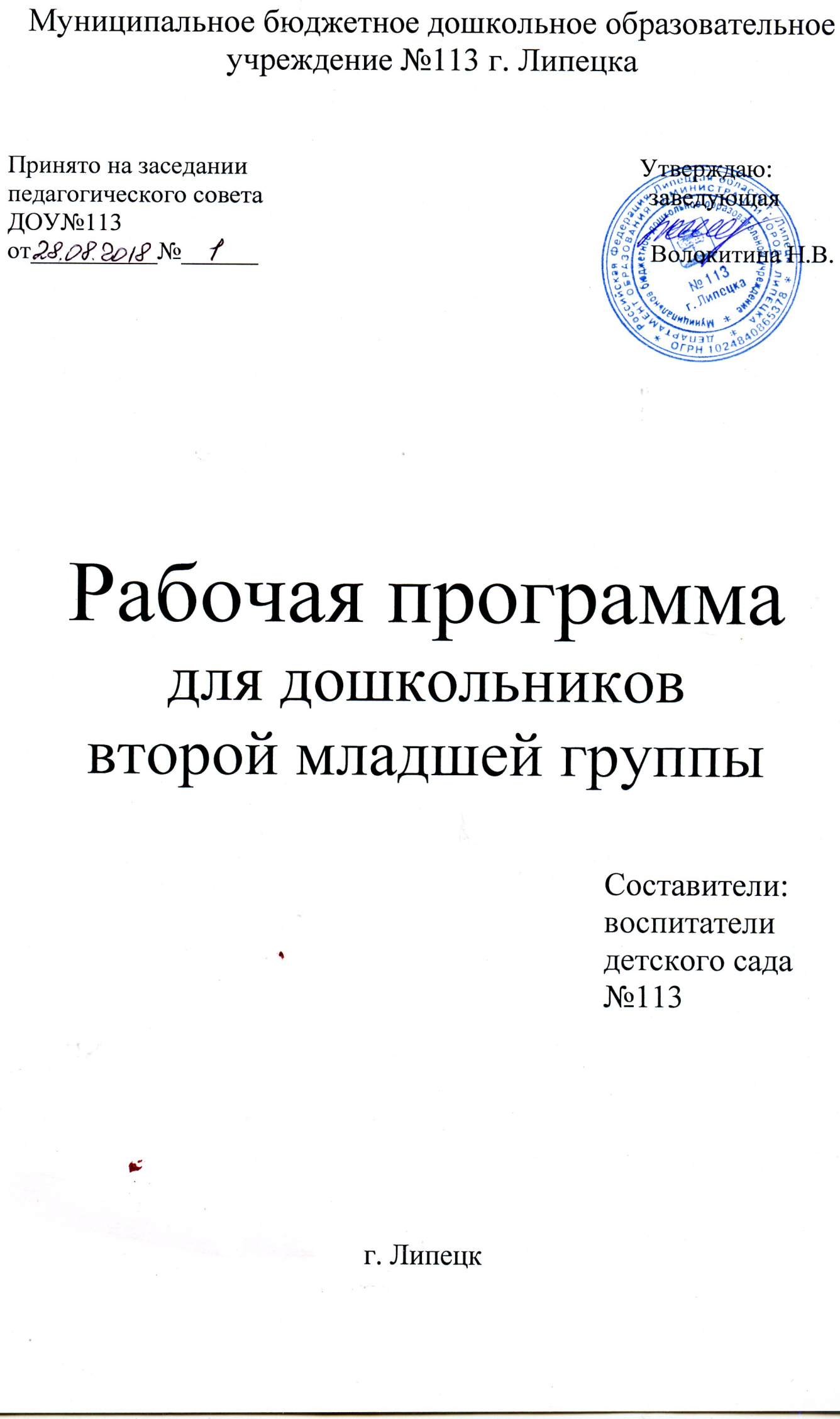 Целевой раздел1.1. Обязательная часть1.1.1. Пояснительная запискаРабочая программа по развитию детей второй младшей группы Муниципального бюджетного дошкольного образовательного учреждения №113 г. Липецка (далее Программа) разработана в соответствии с ООП ДОУ№113 г.Липецка, в соответствии с ФГОС ДО.Программа обеспечивает разностороннее развитие детей в возрасте от 3 до 4 лет с учётом их возрастных и индивидуальных особенностей по основным направлениям - физическому, социально-коммуникативному, познавательному, речевому и художественно – эстетическому.Реализуемая Программа строится на принципе личностно–развивающего и гуманистического характера взаимодействия взрослого с детьми.Данная Программа разработана в соответствии со следующими нормативными документами:1.Федеральный Закон «Об образовании в РФ»  29 декабря . № 273-ФЗ.2.Постановление от 15 мая 2013г. № 26 «Санитарно -эпидемиологические требования к устройству содержания и организации режима работы дошкольных образовательных организаций».3.Приказ Министерства образования и науки РФ от 17 октября 2013г.   № 1155 «Об утверждении федерального государственного образовательного стандарта дошкольного образования».4.Приказ Министерства образования и науки РФ от 30 августа 2013г.  №1014 «Об утверждении порядка и осуществления образовательной деятельности по основным общеобразовательным программам дошкольного образования».5.Основная образовательная программа дошкольной образовательной организации.6.Устав ДОО.Цели и задачи реализации ПрограммыПрограмма реализуется на государственном языке Российской Федерации – русском языке.            Цель Программы: обеспечивать развитие личности детей дошкольного возраста в различных видах общения и деятельности с учетом их возрастных, индивидуальных психологических и физиологических особенностей в соответствии с ФГОС дошкольного образования и направлена на решение следующих задач:1. Забота о здоровье, эмоциональном благополучии и своевременном развитии каждого ребенка.2. Создание в группе атмосферы гуманного и доброжелательного отношения ко всем воспитанникам, что позволяет растить их общительными, добрыми, любознательными, инициативными, стремящимися к самостоятельности и творчеству.3. Максимальное использование разнообразных видов детской деятельности, их интеграция в целях повышения эффективности воспитательно-образовательного процесса.4. Творческая организация (креативность) воспитательно-образовательного процесса.5. Вариативность использования образовательного материала, позволяющего развивать творчество в соответствии с интересами и наклонностями каждого ребенка.6. Уважительное отношение к результатам детского творчества.7. Единство подходов к воспитанию детей в условиях дошкольного образовательного учреждения и семьи.8. Соблюдение в работе детского сада и начальной школы преемственности, исключающей умственные и физические перегрузки в содержании образования детей дошкольного возраста, обеспечивая отсутствие давления предметного обучения.1.1.3. Принципы и подходы к формированию ПрограммыОсновными подходами к реализации Программы являются культурно-исторический и системно-деятельностный подходы к развитию личности ребенка.         Программа сформирована в соответствии с принципами Федерального государственного образовательного стандарта дошкольного образования:1) полноценное проживание ребёнком всех этапов детства (младенческого, раннего и дошкольного возраста), обогащение (амплификация) детского развития;2) построение образовательной деятельности на основе индивидуальных особенностей каждого ребенка, при котором сам ребенок становится активным в выборе содержания своего образования, становится субъектом образования (далее - индивидуализация дошкольного образования);3) содействие и сотрудничество детей и взрослых, признание ребенка полноценным участником (субъектом) образовательных отношений;4) поддержка инициативы детей в различных видах деятельности;5) сотрудничество Организации с семьёй приобщение детей к социокультурным нормам, традициям семьи, общества и государства;6) формирование познавательных интересов и познавательных действий ребенка в различных видах деятельности;7) возрастная адекватность дошкольного образования (соответствие условий, требований, методов возрасту и особенностям развития);8) учёт этнокультурной ситуации развития детей.9) обеспечение преемственности дошкольного общего  и  начального общего образования.Программа определяет примерное содержание образовательных областей с учетом возрастных и индивидуальных особенностей детей в различных видах деятельности, таких как:- ряд видов деятельности, таких как игровая, включая сюжетно-ролевую игру, игру с правилами и другие виды игры,-коммуникативная (общение и взаимодействие со взрослыми и сверстниками).-познавательно-исследовательская (исследования объектов окружающего мира и экспериментирования с ними),- а также восприятие художественной литературы и фольклора,- самообслуживание и элементарный бытовой труд (в помещении и на улице),- конструирование из разного материала, включая конструкторы, модули, бумагу, природный и иной материал.-изобразительная (рисование, лепка, аппликация),-музыкальная (восприятие и понимание смысла музыкальных произведений, пение, музыкально-ритмически с движения, игры на детских музыкальных инструментах)- и двигательная (овладение основными движениями) формы активности ребенка.Продолжительность непрерывной непосредственно образовательной деятельности для детей от 3 до 4 лет - не более 15 минут.В середине времени, отведенного на непрерывную образовательную деятельность, проводят физкультурные минутки. Перерывы между периодами непрерывной образовательной деятельности - не менее 10 минут.1.1.4. Возрастные особенности детей 3-4 летВ возрасте 3–4 лет ребенок постепенно выходит за пределы семейного круга. Его общение становится внеситуативным. Взрослый становится для ребенка не только членом семьи, но и носителем определенной общественной функции. Желание ребенка выполнять такую же функцию приводит к противоречию с его реальными возможностями. Это противоречие разрешается через развитие игры, которая становится ведущим видом деятельности в дошкольном возрасте. Главной особенностью игры является ее условность: выполнение одних действий с одними предметами предполагает их отнесенность к другим действиям с другими предметами. Основным содержанием игры младших дошкольников являются действия с игрушками и предметами-заместителями. Продолжительность игры небольшая. Младшие дошкольники ограничиваются игрой с одной-двумя ролями и простыми, неразвернутыми сюжетами. Игры с правилами в этом возрасте только начинают формироваться.Изобразительная деятельность ребенка зависит от его представлений о предмете. В этом возрасте они только начинают формироваться. Графические образы бедны. У одних детей в изображениях отсутствуют детали, у других рисунки могут быть более детализированы. Дети уже могут использовать цвет.Большое значение для развития мелкой моторики имеет лепка. Младшие дошкольники способны под руководством взрослого вылепить простые предметы. Известно, что аппликация оказывает положительное влияние на развитие восприятия. В этом возрасте детям доступны простейшие виды аппликации.Конструктивная деятельность в младшем дошкольном возрасте ограничена возведением несложных построек по образцу и по замыслу.В младшем дошкольном возрасте развивается перцептивная деятельность. Дети от использования предэталонов — индивидуальных единиц восприятия, переходят к сенсорным эталонам — культурно-выработанным средствам восприятия. К концу младшего дошкольного возраста дети могут воспринимать до 5 и более форм предметов и до 7 и более цветов, способны дифференцировать предметы по величине, ориентироваться в пространстве группы детского сада, а при определенной организации образовательного процесса — и в помещении всего дошкольного учреждения.Развиваются память и внимание. По просьбе взрослого дети могут запомнить 3–4 слова и 5–6 названий предметов. К концу младшего дошкольного возраста они способны запомнить значительные отрывки из любимых произведений.Продолжает развиваться наглядно-действенное мышление. При этом преобразования ситуаций в ряде случаев осуществляются на основе целенаправленных проб с учетом желаемого результата. Дошкольники способны установить некоторые скрытые связи и отношения между предметами.В младшем дошкольном возрасте начинает развиваться воображение, которое особенно наглядно проявляется в игре, когда одни объекты выступают в качестве заместителей других.Взаимоотношения детей обусловлены нормами и правилами. В результате целенаправленного воздействия они могут усвоить относительно большое количество норм, которые выступают основанием для оценки собственных действий и действий других детей.Взаимоотношения детей ярко проявляются в игровой деятельности. Они скорееиграют рядом, чем активно вступают во взаимодействие. Однако уже в этом возрасте могут наблюдаться устойчивые избирательные взаимоотношения. Конфликты между детьми возникают преимущественно по поводу игрушек. Положение ребенка в группе сверстников во многом определяется мнением воспитателя.В младшем дошкольном возрасте можно наблюдать соподчинение мотивов поведения в относительно простых ситуациях. Сознательное управление поведением только начинает складываться; во многом поведение ребенка еще ситуативно. Вместе с тем можно наблюдать и случаи ограничения собственных побуждений самим ребенком, сопровождаемые словесными указаниями. Начинает развиваться самооценка, при этом дети в значительной мере ориентируются на оценку воспитателя. Продолжает развиваться также их половая идентификация, что проявляется в характере выбираемых игрушек и сюжетов.Планируемые результаты освоения Программы, как целевые ориентиры дошкольного образования1.1.5.1 Индивидуальная образовательная траектория развития детейИндивидуальный образовательный маршрут определяется образовательными потребностями, индивидуальными способностями и возможностями воспитанника (уровнем готовности к освоению программы), с учётом принципов дифференцированного обучения, личностного подхода, развития одарённостей, способностей. Для успешного усвоения детьми Программы разрабатываются индивидуальные образовательные маршруты и определяется целенаправленно проектируемая дифференцированная образовательная деятельность. Индивидуальный образовательный маршрут определяется образовательными потребностями,  индивидуальными способностями и возможностями воспитанника (уровень готовности к освоению программы). Индивидуальные образовательные маршруты разрабатываются:-  для детей,  не усваивающих основную общеобразовательную программу дошкольного образования; - для одаренных детей;-для детей-инвалидов.Условия реализации индивидуального маршрута (учебного плана):- должны соответствовать условиям реализации основной образовательной программы дошкольного образования,  установленным ФГОС. 1.1.5.2. Планируемые результаты, прогнозируемые относительно возрастных особенностей детей второй младшей группыЧасть, формируемая участниками образовательного процесса1.2.1. Цели и задачи ПрограммыЧасть программы, формируемая участниками образовательных отношений, составлена с учётом образовательных потребностей, интересов и мотивов детей, членов их семей и педагогов; расширяет и углубляет содержание образовательных областей обязательной части Программы, раскрывает виды деятельности, методики, формы организации образовательной работы на основе учебно-методического пособия  «Математика от трех до семи» З.А.Михайловой. Эта часть программы рассчитана на дошкольников со второй младшей до подготовительной группы включительно (на четыре года).Цель использования данного пособия в работе состоит в углублении  образовательной области «Познавательное развитие», той её части, которая направлена на математическое развитие детей дошкольного возраста.Для реализации цели используются следующие задачи: Способствовать развитию у детей самостоятельности, инициативности, творческих проявлений в условиях активного участия их в поиске и проверке эффективности игрового действия, нового, неизвестного им способа подхода к решению познавательных задач.Развивать у детей познавательные способности: умение устанавливать связи и зависимости между действием и получаемым результатом, обосновывать логику перехода к следующему действию, выражать в речи результаты практических и умственных действий и пр.В работе с детьми четвертого года жизни педагог осуществляет следующие задачи:- привлечение внимания детей к качественной, количественной оценке разнообразных групп предметов, развитие воображения;-освоение детьми доступных им способов обследования объектов осязательно-двигательным, зрительным путем, путем сравнения;- овладение дочисловой оценкой количественных групп и с помощью чисел в доступном ребенку пределе;- развитие самостоятельности в воспроизводящей, воссоздающей, творческой деятельности, детской инициативности.1.2.2. Планируемые результаты работы во второй младшей группе по пособию З.А.Михайловой «Математика от трех до семи»2. Содержательный раздел2.1. Обязательная частьОбъём регламентированной образовательной нагрузки во второй младшей группе2.1.1 Описание образовательной деятельности в соответствии с направлениями развития ребенка2.1.1.1. Содержание психолого-педагогической работы в области «Социально-коммуникативное развитие»:Социализация, развитие общения, нравственное воспитаниеЗакреплять навыки организованного поведения в детском саду, дома, на улице. Продолжать формировать элементарные представления о том, что хорошо и что плохо.Обеспечивать условия для нравственного воспитания детей. Поощрять попытки пожалеть сверстника, обнять его, помочь. Создавать игровые ситуации, способствующие формированию внимательного, заботливого отношения к окружающим. Приучать детей общаться спокойно, без крика. Формировать доброжелательное отношение друг к другу, умение делиться с товарищем, опыт правильной оценки хороших и плохих поступков.Учить жить дружно, вместе пользоваться игрушками, книгами, помогать друг другу.Приучать детей к вежливости (учить здороваться, прощаться, благодарить за помощь). Социальный мир, патриотическое воспитаниеОбраз Я. Постепенно формировать образ Я. Сообщать детям разнообразные, касающиеся непосредственно их сведения (ты мальчик, у тебя серые глаза, ты любишь играть и т. п.), в том числе сведения о прошлом (не умел ходить, говорить; ел из бутылочки) и о происшедших с ними изменениях (сейчас умеешь правильно вести себя за столом, рисовать, танцевать; знаешь «вежливые» слова).Семья. Беседовать с ребенком о членах его семьи (как зовут, чем занимаются, как играют с ребенком и пр.).Детский сад. Формировать у детей положительное отношение к детскому саду. Обращать их внимание на красоту и удобство оформления групповой комнаты, раздевалки (светлые стены, красивые занавески, удобная мебель, новые игрушки, в книжном уголке аккуратно расставлены книги с яркими картинками). Знакомить детей с оборудованием и оформлением участка для игр и занятий, подчеркивая его красоту, удобство, веселую, разноцветную окраску строений. Обращать внимание детей на различные растения, на их разнообразие и красоту. Вовлекать детей в жизнь группы, воспитывать стремление поддерживать чистоту и порядок в группе, формировать бережное отношение к игрушкам, книгам, личным вещам и пр. Формировать чувство общности, значимости каждого ребенка для детского сада.Совершенствовать умение свободно ориентироваться в помещениях и на участке детского сада. Формировать уважительное отношение к сотрудникам детского сада (музыкальный руководитель, медицинская сестра, заведующая, старший воспитатель и др.), их труду; напоминать их имена и отчества.Родная страна. Формировать интерес к малой родине и первичные представления о ней: напоминать детям название города (поселка), в котором они живут; побуждать рассказывать о том, где они гуляли в выходные дни (в парке, сквере, детском городке) и пр. Самообслуживание, самостоятельность трудовое воспитание Культурно-гигиенические навыки. Совершенствовать культурно-гигиенические навыки, формировать простейшие навыки поведения во время еды, умывания.Приучать детей следить за своим внешним видом; учить правильно пользоваться мылом, аккуратно мыть руки, лицо, уши; насухо вытираться после умывания, вешать полотенце на место, пользоваться расческой и носовым платком.Формировать элементарные навыки поведения за столом: умение правильно пользоваться столовой и чайной ложками, вилкой, салфеткой; не крошить хлеб, пережевывать пищу с закрытым ртом, не разговаривать с полным ртом.Самообслуживание. Учить детей самостоятельно одеваться и раздеваться в определенной последовательности (надевать и снимать одежду, расстегивать и застегивать пуговицы, складывать, вешать предметы одежды и т. п.). Воспитывать навыки опрятности, умение замечать непорядок в одежде и устранять его при небольшой помощи взрослых.Общественно-полезный труд. Формировать желание участвовать в посильном труде, умение преодолевать небольшие трудности. Побуждать детей к самостоятельному выполнению элементарных поручений: готовить материалы к занятиям (кисти, доски для лепки и пр.), после игры убирать на место игрушки, строительный материал.Приучать соблюдать порядок и чистоту в помещении и на участке детского сада.Во второй половине года начинать формировать у детей умения, необ-ходимые при дежурстве по столовой (помогать накрывать стол к обеду: рас-кладывать ложки, расставлять хлебницы (без хлеба), тарелки, чашки и т. п.).Уважение к труду взрослых. Формировать положительное отношение к труду взрослых. Рассказывать детям о понятных им профессиях (воспитатель, помощник воспитателя, музыкальный руководитель, врач, продавец, повар, шофер, строитель), расширять и обогащать представления о трудовых действиях, результатах труда.Воспитывать уважение к людям знакомых профессий. Побуждать оказывать помощь взрослым, воспитывать бережное отношение к результатам их труда.Продолжать учить самостоятельно наводить порядок на участке детского сада: подметать и очищать дорожки от мусора, зимой — от снега, поливать песок в песочнице; украшать участок к праздникам. Приучать детей добросовестно выполнять обязанности дежурных по столовой: полностью сервировать столы и вытирать их после еды, подметать пол.Прививать интерес к учебной деятельности и желание учиться в школе.Формировать навыки учебной деятельности (умение внимательно слушать воспитателя, действовать по предложенному им плану, а также самостоятельно планировать свои действия, выполнять поставленную задачу, правильно оценивать результаты своей деятельности). Труд в природе. Закреплять умение самостоятельно и ответственно выполнять обязанности дежурного в уголке природы: поливать комнатные растения, рыхлить почву, мыть кормушки, готовить корм для рыб, птиц, морских свинок и т. п.Прививать детям интерес к труду в природе, привлекать их к посильному участию: осенью — к уборке овощей с огорода, сбору семян, выкапыванию луковиц, клубней цветов, перекапыванию грядок, пересаживанию цветущих растений из грунта в уголок природы; зимой — к сгребанию снега к стволам деревьев и кустарникам, выращиванию зеленого корма для птиц и животных (обитателей уголка природы), посадке корнеплодов, выращиванию с помощью воспитателя цветов к праздникам; весной — к перекапыванию земли на огороде и в цветнике, к посеву семян (овощей, цветов), высадке рассады; летом — к участию в рыхлении почвы, прополке и окучивании, поливе грядок и клумб.Формирование основ безопасности Безопасное поведение в природе. Формировать представления о простейших взаимосвязях в живой и неживой природе. Знакомить с правилами поведения в природе (не рвать без надобности растения, не ломать ветки деревьев, не трогать животных и др.).Безопасность на дорогах. Расширять ориентировку в окружающем пространстве. Знакомить детей с правилами дорожного движения.Учить различать проезжую часть дороги, тротуар, понимать значение зеленого, желтого и красного сигналов светофора.Формировать первичные представления о безопасном поведении на дорогах (переходить дорогу, держась за руку взрослого).Знакомить с работой водителя.Безопасность собственной жизнедеятельности. Знакомить с источниками опасности дома (горячая плита, утюг и др.).Формировать навыки безопасного передвижения в помещении (осторожно спускаться и подниматься по лестнице, держась за перила; открывать и закрывать двери, держась за дверную ручку).Формировать умение соблюдать правила в играх с мелкими предметами (не засовывать предметы в ухо, нос; не брать их в рот).Развивать умение обращаться за помощью к взрослым.Развивать умение соблюдать правила безопасности в играх с песком, водой, снегом. Сюжетно-ролевые игрыСпособствовать возникновению у детей игр на темы из окружающей жизни, по мотивам литературных произведений (потешек, песенок, сказок, стихов); обогащению игрового опыта детей посредством объединения отдельных действий в единую сюжетную линию.Развивать умение выбирать роль, выполнять в игре с игрушками несколько взаимосвязанных действий (готовить обед, накрывать на стол, кормить). Учить взаимодействовать в сюжетах с двумя действующими лицами (шофер — пассажир, мама — дочка, врач — больной); в индивидуальных играх с игрушками-заместителями исполнять роль за себя и за игрушку.Показывать способы ролевого поведения, используя обучающие игры.Поощрять попытки детей самостоятельно подбирать атрибуты для той или иной роли; дополнять игровую обстановку недостающими предметами, игрушками.Усложнять, обогащать предметно-игровую среду за счет использования предметов полифункционального назначения и увеличения количества игрушек. Учить детей использовать в играх строительный материал (кубы, бруски, пластины), простейшие деревянные и пластмассовые конструкторы, природный материал (песок, снег, вода); разнообразно действовать с ними (строить горку для кукол, мост, дорогу; лепить из снега заборчик, домик; пускать по воде игрушки).Развивать умение взаимодействовать и ладить друг с другом в непродолжительной совместной игре.Перспективно-тематическое планирование регламентированной образовательной деятельности о.о. социально-коммуникативное развитие2.1.1.2. Содержание психолого- педагогической работы образовательной области «Познавательное развитие»:Развитие познавательно- исследовательской деятельности Первичные представления об объектах окружающего мира. Формировать умение сосредоточивать внимание на предметах и явлениях  предметно-пространственной развивающей среды; устанавливать простейшие связи между предметами и явлениями, делать простейшие обобщения. Учить определять цвет, величину, форму, вес (легкий, тяжелый) предметов; расположение их по отношению к ребенку (далеко, близко, высоко). Знакомить с материалами (дерево, бумага, ткань, глина), их свойствами (прочность, твердость, мягкость).Поощрять исследовательский интерес, проводить простейшие наблюдения. Учить способам обследования предметов, включая простейшие опыты (тонет — не тонет, рвется — не рвется). Учить группировать и классифицировать знакомые предметы (обувь — одежда; посуда чайная, столовая, кухонная). Сенсорное развитие. Обогащать чувственный опыт детей, развивать умение фиксировать его в речи. Совершенствовать восприятие (активно включая все органы чувств). Развивать образные представления (используя при характеристике предметов эпитеты и сравнения).Создавать условия для ознакомления детей с цветом, формой, величиной, осязаемыми свойствами предметов (теплый, холодный, твердый,  мягкий, пушистый и т. п.); развивать умение воспринимать звучание различных музыкальных инструментов, родной речи.Закреплять умение выделять цвет, форму, величину как особые свойства предметов; группировать однородные предметы по нескольким сенсорным признакам: величине, форме, цвету.Совершенствовать навыки установления тождества и различия предметов по их свойствам: величине, форме, цвету. Подсказывать детям название форм (круглая, треугольная, прямоугольная и квадратная).Дидактические игры. Подбирать предметы по цвету и величине (большие, средние и маленькие; 2–3 цветов), собирать пирамидку из уменьшающихся по размеру колец, чередуя в определенной последовательности 2–3 цвета; собирать картинку из 4–6 частей.В совместных дидактических играх учить детей выполнять постепенно усложняющиеся правила.Приобщение к социокультурным ценностямПродолжать знакомить детей с предметами ближайшего окружения, их назначением. Знакомить с театром через мини-спектакли и представления,  а также через игры-драматизации по произведениям детской литературы.Знакомить с ближайшим окружением (основными объектами городской/поселковой инфраструктуры): дом, улица, магазин, поликлиника,  парикмахерская.Рассказывать детям о понятных им профессиях (воспитатель, помощник воспитателя, музыкальный руководитель, врач, продавец, повар, шофер, строитель), расширять и обогащать представления о трудовых действиях, результатах труда.Формирование элементарных математических представленийКоличество.Развивать умение видеть общий признак предметов группы (все мячи — круглые, эти — все красные, эти — все большие и т. д.).Учить составлять группы из однородных предметов и выделять из них отдельные предметы; различать понятия «много», «один», «по одному», «ни одного»; находить один и несколько одинаковых предметов в окружающей обстановке; понимать вопрос «Сколько?»; при ответе пользоваться словами «много», «один», «ни одного». Сравнивать две равные (неравные) группы предметов на основе взаимного сопоставления элементов (предметов). Познакомить с приемами последовательного наложения и приложения предметов одной группы к предметам другой; учить понимать вопросы: «Поровну ли?», «Чего больше (меньше)?»; отвечать на вопросы, пользуясь предложениями типа: «Я на каждый кружок положил грибок. Кружков больше, а грибов меньше» или «Кружков столько же, сколько грибов». Учить устанавливать равенство между неравными по количеству группами предметов путем добавления одного предмета или предметов к меньшей по количеству группе или убавления одного предмета из большей группы.Величина.Сравнивать предметы контрастных и одинаковых размеров; при сравнении предметов соизмерять один предмет с другим по заданному признаку величины (длине, ширине, высоте, величине в целом), пользуясь приемами наложения и приложения; обозначать результат сравнения словами (длинный — короткий, одинаковые (равные) по длине, широкий — узкий, одинаковые (равные) по ширине, высокий — низкий, одинаковые (равные) по высоте, большой — маленький, одинаковые (равные) по величине).Форма. Познакомить детей с геометрическими фигурами: кругом, квадратом, треугольником. Учить обследовать форму этих фигур, используя зрение и осязание.Ориентировка в пространстве.Развивать умение ориентироваться в расположении частей своего тела и в соответствии с ними различать пространственные направления от себя: вверху — внизу, впереди — сзади (позади), справа — слева. Различать правую и левую руки.Ориентировка во времени.Учить ориентироваться в контрастных частях суток: день — ночь, утро — вечер.Ознакомление с миром природыРасширять представления детей о растениях и животных. Продолжать знакомить с домашними животными и их детенышами, особенностями их поведения и питания.Знакомить детей с обитателями уголка природы: аквариумными рыбками и декоративными птицами (волнистыми попугайчиками, канарейками и др.).Расширять представления о диких животных (медведь, лиса, белка, еж и др.). Учить узнавать лягушку. Учить наблюдать за птицами, прилетающими на участок (ворона, голубь, синица, воробей, снегирь и др.), подкармливать их зимой.Расширять представления детей о насекомых (бабочка, майский жук, божья коровка, стрекоза и др.).Учить отличать и называть по внешнему виду: овощи (огурец, помидор, морковь, репа и др.), фрукты (яблоко, груша, персики и др.), ягоды (малина, смородина и др.).Знакомить с некоторыми растениями данной местности: с деревьями, цветущими травянистыми растениями (одуванчик, мать-и-мачеха и др.). Знакомить с комнатными растениями (фикус, герань и др.). Дать представления о том, что для роста растений нужны земля, вода и воздух.Знакомить с характерными особенностями следующих друг за другом времен года и теми изменениями, которые происходят в связи с этим в жизни и деятельности взрослых и детей.Дать представления о свойствах воды (льется, переливается, нагревается, охлаждается), песка (сухой — рассыпается, влажный — лепится), снега (холодный, белый, от тепла — тает).Учить отражать полученные впечатления в речи и продуктивных видах деятельности.Формировать умение понимать простейшие взаимосвязи в природе (если растение не полить, оно может засохнуть и т. п.).Знакомить с правилами поведения в природе (не рвать без надобности растения, не ломать ветки деревьев, не трогать животных и др.).Сезонные наблюденияОсень.Учить замечать изменения в природе: становится холоднее, идут дожди, люди надевают теплые вещи, листья начинают изменять окраску и опадать, птицы улетают в теплые края.Расширять представления о том, что осенью собирают урожай овощей и фруктов. Учить различать по внешнему виду, вкусу, форме наиболее распространенные овощи и фрукты и называть их.Зима.Расширять представления о характерных особенностях зимней природы (холодно, идет снег; люди надевают зимнюю одежду).Организовывать наблюдения за птицами, прилетающими на участок, подкармливать их. Учить замечать красоту зимней природы: деревья в снежном уборе, пушистый снег, прозрачные льдинки и т.д.; участвовать в катании с горки на санках, лепке поделок из снега, украшении снежных построек.Весна. Продолжать знакомить с характерными особенностями весенней природы: ярче светит солнце, снег начинает таять, становится рыхлым, выросла трава, распустились листья на деревьях, появляются бабочки и майские жуки.Расширять представления детей о простейших связях в природе: стало пригревать солнышко — потеплело — появилась травка, запели птицы, люди заменили теплую одежду на облегченную.Показать, как сажают крупные семена цветочных растений и овощей на грядки.Лето.Расширять представления о летних изменениях в природе: жарко, яркое солнце, цветут растения, люди купаются, летают бабочки, появляются птенцы в гнездах. Дать элементарные знания о садовых и огородных растениях. Закреплять знания о том, что летом созревают многие фрукты, овощи и ягоды.Перспективно-тематическое планирование регламентированной образовательной деятельностиСЕНТЯБРЬОКТЯБРЬНОЯБРЬДЕКАБРЬЯНВАРЬФЕВРАЛЬМАРТАПРЕЛЬМАЙФормирование элементарных математических представлений 2.1.1.3. Содержание психолого-педагогической работы образовательной области «Речевое развитие»:Развивающая речевая среда. Продолжать помогать детям общаться со знакомыми взрослыми и сверстниками посредством поручений (спроси, выясни, предложи помощь, поблагодари и т. п.).Подсказывать детям образцы обращения к взрослым, зашедшим в группу («Скажите: „Проходите, пожалуйста“», «Предложите: „Хотите посмотреть...“», «Спросите: „Понравились ли наши рисунки?“»).В быту, в самостоятельных играх помогать детям посредством речи взаимодействовать и налаживать контакты друг с другом («Посоветуй Мите перевозить кубики на большой машине», «Предложи Саше сделать ворота пошире», «Скажи: „Стыдно драться! Ты уже большой“»).В целях развития инициативной речи, обогащения и уточнения представлений о предметах ближайшего окружения предоставлять детям для самостоятельного рассматривания картинки, книги, наборы предметов.Продолжать приучать детей слушать рассказы воспитателя о забавных случаях из жизни.Формирование словаря. На основе обогащения представлений о ближайшем окружении продолжать расширять и активизировать словарный запас детей. Уточнять названия и назначение предметов одежды, обуви, головных уборов, посуды, мебели, видов транспорта.Учить детей различать и называть существенные детали и части предметов (у платья — рукава, воротник, карманы, пуговицы), качества (цвет и его оттенки, форма, размер), особенности поверхности (гладкая, пушистая, шероховатая), некоторые материалы и их свойства (бумага легко рвется и размокает, стеклянные предметы бьются, резиновые игрушки после сжимания восстанавливают первоначальную форму), местоположение (за окном, высоко, далеко, под шкафом). Обращать внимание детей на некоторые сходные по назначению предметы (тарелка — блюдце, стул — табурет — скамеечка, шуба — пальто — дубленка). Учить понимать обобщающие слова (одежда, посуда, мебель, овощи, фрукты, птицы и т. п.); называть части суток (утро, день, вечер, ночь); называть домашних животных и их детенышей, овощи и фрукты.Звуковая культура речи.Продолжать учить детей внятно произносить в словах гласные (а, у, и, о, э) и некоторые согласные звуки: п — б — т — д — к — г; ф — в; т — с — з — ц.Развивать моторику речедвигательного аппарата, слуховое восприятие, речевой слух и речевое дыхание, уточнять и закреплять артикуляцию звуков. Вырабатывать правильный темп речи, интонационную выразительность. Учить отчетливо произносить слова и короткие фразы, говорить спокойно, с естественными интонациями.Грамматический строй речи. Продолжать учить детей согласовывать прилагательные с существительными в роде, числе, падеже; употреблять существительные с предлогами (в, на, под, за, около). Помогать употреблять в речи имена существительные в форме единственного и множественного числа, обозначающие животных и их детенышей (утка — утенок — утята); форму множественного числа существительных в родительном падеже (ленточек, матрешек, книг, груш, слив). Относиться к словотворчеству детей как к этапу активного овладения грамматикой, подсказывать им правильную форму слова. Помогать детям получать из нераспространенных простых предложений (состоят только из подлежащего и сказуемого) распространенные путем введения в них определений, дополнений, обстоятельств; составлять предложения с однородными членами («Мы пойдем в зоопарк и увидим слона, зебру и тигра»).Связная речь.Развивать диалогическую форму речи.Вовлекать детей в разговор во время рассматривания предметов, картин, иллюстраций; наблюдений за живыми объектами; после просмотра спектаклей, мультфильмов. Обучать умению вести диалог с педагогом: слушать и понимать заданный вопрос, понятно отвечать на него, говорить в нормальном темпе, не перебивая говорящего взрослого.Напоминать детям о необходимости говорить «спасибо», «здравствуйте», «до свидания», «спокойной ночи» (в семье, группе).Помогать доброжелательно общаться друг с другом.Формировать потребность делиться своими впечатлениями с воспитателями и родителями.Художественная литератураЧитать знакомые, любимые детьми художественные произведения,  рекомендованные программой для первой младшей группы.Воспитывать умение слушать новые сказки, рассказы, стихи, следить за развитием действия, сопереживать героям произведения. Объяснять детям поступки персонажей и последствия этих поступков. Повторять наиболее интересные, выразительные отрывки из прочитанного произведения, предоставляя детям возможность договаривать слова и несложные для воспроизведения фразы.Учить с помощью воспитателя инсценировать и драматизировать небольшие отрывки из народных сказок.Учить детей читать наизусть потешки и небольшие стихотворения.Продолжать способствовать формированию интереса к книгам. Регулярно рассматривать с детьми иллюстрации.Перспективно-тематическое планирование регламентированной образовательной деятельностиРазвитие речи 2.1.1.4. Содержание психолого-педагогической работы образовательной области «Художественно-эстетическое развитие»:Приобщение к искусствуРазвивать эстетические чувства детей, художественное восприятие, содействовать возникновению положительного эмоционального отклика на литературные и музыкальные произведения, красоту окружающего мира, произведения народного и профессионального искусства (книжные иллюстрации, изделия народных промыслов, предметы быта, одежда). Подводить детей к восприятию произведений искусства. Знакомить с элементарными средствами выразительности в разных видах искусства (цвет, звук, форма, движение, жесты), подводить к различению видов искусства через художественный образ. Готовить детей к посещению кукольного театра, выставки детских работ и т. д.Изобразительная деятельностьВызывать у детей интерес к действиям с карандашами, фломастерами, кистью, красками, глиной. Развивать эстетическое восприятие; обращать внимание детей на красоту окружающих предметов (игрушки), объектов природы (растения, животные), вызывать чувство радости. Формировать интерес к занятиям изобразительной деятельностью. Учить в рисовании, лепке, аппликации изображать простые предметы и явления, передавая их образную выразительность.Включать в процесс обследования предмета движения обеих рук по предмету, охватывание его руками. Вызывать положительный эмоциональный отклик на красоту природы, произведения искусства (книжные иллюстрации, изделия народных промыслов, предметы быта, одежда).Учить создавать как индивидуальные, так и коллективные композиции в рисунках, лепке, аппликации.Рисование.Предлагать детям передавать в рисунках красоту окружающих предметов и природы (голубое небо с белыми облаками; кружащиеся на ветру и падающие на землю разноцветные листья; снежинки и т. п.).Продолжать учить правильно держать карандаш, фломастер, кисть, не напрягая мышц и не сжимая сильно пальцы; добиваться свободного движения руки с карандашом и кистью во время рисования. Учить набирать краску на кисть: аккуратно обмакивать ее всем ворсом в баночку с краской, снимать лишнюю краску о край баночки легким прикосновением ворса, хорошо промывать кисть, прежде чем набрать краску другого цвета. Приучать осушать промытую кисть о мягкую тряпочку или бумажную салфетку.Закреплять знание названий цветов (красный, синий, зеленый, желтый, белый, черный), познакомить с оттенками (розовый, голубой, серый). Обращать внимание детей на подбор цвета, соответствующего изображаемому предмету.Приобщать детей к декоративной деятельности: учить украшать дымковскими узорами силуэты игрушек, вырезанных воспитателем (птичка, козлик, конь и др.), и разных предметов (блюдечко, рукавички).Учить ритмичному нанесению линий, штрихов, пятен, мазков (опадают с деревьев листочки, идет дождь, «снег, снег кружится, белая вся улица», «дождик, дождик, кап, кап, кап...»).Учить изображать простые предметы, рисовать прямые линии (короткие, длинные) в разных направлениях, перекрещивать их (полоски, ленточки, дорожки, заборчик, клетчатый платочек и др.). Подводить детей к изображению предметов разной формы (округлая, прямоугольная) и предметов, состоящих из комбинаций разных форм и линий (неваляшка, снеговик, цыпленок, тележка, вагончик и др.).Формировать умение создавать несложные сюжетные композиции, повторяя изображение одного предмета (елочки на нашем участке, неваляшки гуляют) или изображая разнообразные предметы, насекомых и т. п. (в траве ползают жучки и червячки; колобок катится по дорожке и др.). Учить располагать изображения по всему листу.Лепка. Формировать интерес к лепке. Закреплять представления о свойствах глины, пластилина, пластической массы и способах лепки. Учить раскатывать комочки прямыми и круговыми движениями, соединять концы получившейся палочки, сплющивать шар, сминая его ладонями обеих рук. Побуждать детей украшать вылепленные предметы, используя палочку с заточенным концом; учить создавать предметы, состоящие из 2–3 частей, соединяя их путем прижимания друг к другу.Закреплять умение аккуратно пользоваться глиной, класть комочки и вылепленные предметы на дощечку.Учить детей лепить несложные предметы, состоящие из нескольких частей (неваляшка, цыпленок, пирамидка и др.). Предлагать объединять вылепленные фигурки в коллективную композицию (неваляшки водят хоровод, яблоки лежат на тарелке и др.). Вызывать радость от восприятия результата общей работы.Аппликация.Приобщать детей к искусству аппликации, формировать интерес к этому виду деятельности. Учить предварительно выкладывать (в определенной последовательности) на листе бумаги готовые детали разной формы, величины, цвета, составляя изображение (задуманное ребенком или заданное воспитателем), и наклеивать их.Учить аккуратно пользоваться клеем: намазывать его кисточкой тонким слоем на обратную сторону наклеиваемой фигуры (на специально приготовленной клеенке); прикладывать стороной, намазанной клеем, к листу бумаги и плотно прижимать салфеткой.Формировать навыки аккуратной работы. Вызывать у детей радость от полученного изображения.Учить создавать в аппликации на бумаге разной формы (квадрат, розета и др.) предметные и декоративные композиции из геометрических форм и природных материалов, повторяя и чередуя их по форме и цвету. Закреплять знание формы предметов и их цвета. Развивать чувство ритма.Конструктивно-модельная деятельностьПодводить детей к простейшему анализу созданных построек. Совершенствовать конструктивные умения, учить различать, называть и использовать основные строительные детали (кубики, кирпичики, пластины, цилиндры, трехгранные призмы), сооружать новые постройки, используя  полученные ранее умения (накладывание, приставление, прикладывание),  использовать в постройках детали разного цвета. Вызывать чувство радости при удавшейся постройке.Учить располагать кирпичики, пластины вертикально (в ряд, по кругу, по периметру четырехугольника), ставить их плотно друг к другу, на определенном расстоянии (заборчик, ворота). Побуждать детей к созданию вариантов конструкций, добавляя другие детали (на столбики ворот ставить  трехгранные призмы, рядом со столбами — кубики и др.). Изменять постройки двумя способами: заменяя одни детали другими или надстраивая их в высоту, длину (низкая и высокая башенка, короткий и длинный поезд).Развивать желание сооружать постройки по собственному замыслу. Продолжать учить детей обыгрывать постройки, объединять их по сюжету: дорожка и дома — улица; стол, стул, диван — мебель для кукол. Приучать детей после игры аккуратно складывать детали в коробки.Музыкально-художественная деятельностьВоспитывать у детей эмоциональную отзывчивость на музыку. Познакомить с тремя музыкальными жанрами: песней, танцем, маршем. Способствовать развитию музыкальной памяти. Формировать умение узнавать знакомые песни, пьесы; чувствовать характер музыки (веселый, бодрый, спокойный), эмоционально на нее реагировать.Слушание.Учить слушать музыкальное произведение до конца, понимать характер музыки, узнавать и определять, сколько частей в произведении. Развивать способность различать звуки по высоте в пределах октавы — септимы, замечать изменение в силе звучания мелодии (громко, тихо). Совершенствовать умение различать звучание музыкальных игрушек, детских музыкальных инструментов (музыкальный молоточек, шарманка, погремушка, барабан, бубен, металлофон и др.).Пение. Способствовать развитию певческих навыков: петь без напряжения в диапазоне ре (ми) — ля (си), в одном темпе со всеми, чисто и ясно произносить слова, передавать характер песни (весело, протяжно, ласково, напевно).Песенное творчество.Учить допевать мелодии колыбельных песен на слог «баю-баю» и веселых мелодий на слог «ля-ля». Формировать навыки сочинительства веселых и грустных мелодий по образцу.Музыкально-ритмические движения.Учить двигаться в соответствии с двухчастной формой музыки и силой ее звучания (громко, тихо); реагировать на начало звучания музыки и ее окончание. Совершенствовать навыки основных движений (ходьба и бег). Учить маршировать вместе со всеми и индивидуально, бегать легко, в умеренном и быстром темпе под музыку. Улучшать качество исполнения танцевальных движений: притопывать попеременно двумя ногами и одной ногой. Развивать умение кружиться в парах, выполнять прямой галоп, двигаться под музыку ритмично и согласно темпу и характеру музыкального произведения, с предметами, игрушками и без них.Способствовать развитию навыков выразительной и эмоциональной передачи игровых и сказочных образов: идет медведь, крадется кошка, бегают мышата, скачет зайка, ходит петушок, клюют зернышки цыплята, летают птички и т. д.Развитие танцевально-игрового творчества. Стимулировать самостоятельное выполнение танцевальных движений под плясовые мелодии. Учить более точно выполнять движения, передающие характер изображаемых животных.Игра на детских музыкальных инструментах. Знакомить детей с некоторыми детскими музыкальными инструментами: дудочкой, металлофоном, колокольчиком, бубном, погремушкой, барабаном, а также их звучанием. Учить дошкольников подыгрывать на детских ударных музыкальных инструментах.Взаимосвязь воспитателя и музыкального руководителяПедагогическое взаимодействие между воспитателем и музыкальным руководителем характеризуется единством цели, в качестве которой выступает музыкальное развитие ребёнка как главного объекта педагогических отношений.Перспективно-тематическое планирование регламентированной образовательной деятельностиРисование Лепка –  занятияАппликация –  занятияКонструктивно-модельная деятельность –  занятия2.1.1.5. Содержание психолого-педагогической работы области «Физическое развитие»:Формирование начальных представлений о здоровом образе жизни Развивать умение различать и называть органы чувств (глаза, рот, нос, уши), дать представление об их роли в организме и о том, как их беречь и ухаживать за ними. Дать представление о полезной и вредной пище; об овощах и фруктах, молочных продуктах, полезных для здоровья человека. Формировать представление о том, что утренняя зарядка, игры, физические упражнения вызывают хорошее настроение; с помощью сна восстанавливаются силы. Познакомить детей с упражнениями, укрепляющими различные органы и системы организма. Дать представление о необходимости закаливания.Дать представление о ценности здоровья; формировать желание вести здоровый образ жизни. Формировать умение сообщать о своем самочувствии взрослым, осознавать необходимость лечения. Формировать потребность в соблюдении навыков гигиены и опрятности в повседневной жизни.Физическая культураПродолжать развивать разнообразные виды движений. Учить детей ходить и бегать свободно, не шаркая ногами, не опуская головы, сохраняя перекрестную координацию движений рук и ног. Приучать действовать совместно. Учить строиться в колонну по одному, шеренгу, круг, находить свое место при построениях.Учить энергично отталкиваться двумя ногами и правильно приземляться в прыжках с высоты, на месте и с продвижением вперед; принимать правильное исходное положение в прыжках в длину и высоту с места; в метании мешочков с песком, мячей диаметром 15–20 см. Закреплять умение энергично отталкивать мячи при катании, бросании. Продолжать учить ловить мяч двумя руками одновременно.Обучать хвату за перекладину во время лазанья. Закреплять умение ползать.Учить сохранять правильную осанку в положениях сидя, стоя, в движении, при выполнении упражнений в равновесии.Учить детей надевать и снимать лыжи, ходить на них, ставить лыжи на место.Учить реагировать на сигналы «беги», «лови», «стой» и др.; выполнять правила в подвижных играх.Развивать самостоятельность и творчество при выполнении физических упражнений, в подвижных играх.Подвижные игры. Развивать активность и творчество детей в процессе двигательной деятельности. Организовывать игры с правилами. Поощрять самостоятельные игры с каталками, автомобилями, тележками, велосипедами, мячами, шарами. Развивать навыки лазанья, ползания; ловкость, выразительность и красоту движений. Вводить в игры более сложные правила со сменой видов движений. Воспитывать у детей умение соблюдать элементарные правила, согласовывать движения, ориентироваться в пространстве.Взаимосвязь воспитателя и инструктора по ФК2.1.2. Содержание работы в совместной деятельности воспитателя с детьми и в режимных моментах.Детская инициатива проявляется в свободной самостоятельной деятельности детей по выбору и интересам. Возможность играть, рисовать, конструировать, сочинять и пр. в соответствии с собственными интересами является важнейшим источником эмоционального благополучия ребенка в детском саду. Самостоятельная деятельность детей протекает преимущественно в утренний отрезок времени и во второй половине дня. Организация и планирование совместной деятельности должны быть гибкими. Педагог должен быть готовым к импровизации, к встречной активности ребёнка. В процессе совместной деятельности у ребёнка постепенно формируется позиция младшего партнёра, ведомого взрослым и постоянно учитывающего инициативу последнего.Приоритетной сферой проявления детской инициативы является игровая и продуктивная деятельность. Для поддержания инициативы ребенка 3-4 лет необходимо:создавать условия для реализации собственных планов и замыслов каждого ребенка;рассказывать детям о из реальных, а также возможных в будущем достижениях;отмечать и публично поддерживать любые успехи детей;всемерно поощрять самостоятельность детей и расширять её сферу;помогать ребенку найти способ реализации собственных поставленных целей;способствовать стремлению научиться делать что-то и поддерживать радостное ощущение возрастающей умелости;в ходе занятий и в повседневной жизни терпимо относится к затруднениям ребенка, позволять действовать ему в своем темпе;не критиковать результаты деятельности детей, а также их самих. Ограничить критику исключительно результатами продуктивной деятельности, используя в качестве субъекта критики игровые персонажи;учитывать индивидуальные особенности детей, стремиться найти подход к застенчивым, нерешительным, конфликтным, непопулярным детям;уважать и ценить каждого ребенка независимо от его достижений, достоинств и недостатков;создавать в группе положительный психологический микроклимат, в равной мере проявлять любовь ко всем детям: выражать радость при встрече, использовать ласку и теплые слова для выражения своего отношения к каждому ребенку, проявлять деликатность и терпимость;всегда предоставлять детям возможность для реализации замыслов в творческой игровой и продуктивной деятельности.Формы, способы, методы и средства реализации Программы подбираются с учетом возрастных и индивидуальных особенностей воспитанников, специфики их образовательных потребностей и интересов.Образовательная деятельность, осуществляемая в ходе режимных моментов требует особых форм работы в соответствии с реализуемыми задачами воспитания, обучения и развития ребенка. В режимных процессах, в свободной детской деятельности воспитатель создает по мере необходимости, дополнительно развивающие проблемно-игровые или практические ситуации, побуждающие дошкольников применить имеющийся опыт, проявить инициативу, активность для самостоятельного решения возникшей задачи. Образовательная деятельность, осуществляемая в утренний отрезок времени включает: - наблюдения:  в уголке природы; за деятельностью взрослых (сервировка стола к завтраку); - индивидуальные игры и игры с небольшими подгруппами детей (дидактические, развивающие, сюжетные, музыкальные, подвижные и пр.); - создание практических, игровых, проблемных ситуаций и ситуаций общения, сотрудничества, гуманных проявлений, заботы о малышах в детском саду, проявлений эмоциональной отзывчивости к взрослым и сверстникам; - трудовые поручения (сервировка столов к завтраку, уход за комнатными растениями и пр.);- беседы и разговоры с детьми по их интересам;  - рассматривание дидактических картинок, иллюстраций, просмотр видеоматериалов разнообразного содержания; - индивидуальную работу с детьми в соответствии с задачами разных образовательных областей; - двигательную деятельность детей, активность которой зависит от содержания организованной образовательной деятельности в первой половине дня; - работу по воспитанию у детей культурно-гигиенических навыков и культуры здоровья. Образовательная деятельность, осуществляемая во время прогулки включает: - подвижные игры и упражнения, направленные на оптимизацию режима двигательной активности и укрепление здоровья детей; - наблюдения за объектами и явлениями природы, направленное на установление разнообразных связей и зависимостей в природе, воспитание отношения к ней; - экспериментирование с объектами неживой природы; - сюжетно-ролевые и конструктивные игры (с песком, со снегом, с природным материалом); - элементарную трудовую деятельность детей на участке детского сада; - свободное общение воспитателя с детьми. Во второй половине дня организуются разнообразные культурные практики, ориентированные на проявление детьми самостоятельности и творчества в разных видах деятельности. В культурных практиках воспитателем создается атмосфера свободы выбора, творческого обмена и самовыражения, сотрудничества взрослого и детей. Организация культурных практик носит преимущественно подгрупповой характер. Совместная игра воспитателя и детей (сюжетно-ролевая, режиссерская, игра- драматизация, строительно-конструктивные игры) направлена на обогащение содержания творческих игр, освоение детьми игровых умений, необходимых для организации самостоятельной игры. Ситуации общения и накопления положительного социально-эмоционального опыта носят проблемный характер и заключают в себе жизненную проблему близкую детям дошкольного возраста, в разрешении которой они принимают непосредственное участие.2.1.3.Социальное партнерство с родителями       В работе с родителями  используется  много разных форм, которые сближают педагога и родителей, приближают семью к саду, помогают определить оптимальные пути воздействия в воспитательном влиянии на ребенка.Проведение общих (групповых, индивидуальных) собраний;Педагогические беседы с родителями;Тематические консультации;Конференции с родителями;Открытые занятия с детьми в ДОУ для родителей;Организация “уголков для родителей”;Привлечение родителей к участию в конкурсах, развлечениях и досугах с детьми;Работа с родительским активом группы.Родителям необходимо давать не только педагогические знания, но и осуществлять их практическую подготовку в вопросах воспитания детей.Современные молодые родители нуждаются в помощи со стороны воспитателей и детского сада.Выбор форм и методов взаимодействия – это всегда попытка помочь выполнению семьей функции воспитания.В случае, когда личный контакт невозможен, используются  информационные стенды, на которых размещается следующая информация:- объявления о собраниях;- объявления о предстоящих мероприятиях;- информация о деятельности в группе: какая в данный момент идет тема в группе, чем занимаются дети в группе;- высказывание детей в течение дня;- ежедневные расписания;- благодарности родителям.Информация на стенде может дублироваться или развивать информацию, фигурирующую в беседах.Важное место в работе с родителями занимают родительские собрания. Важно  тщательно готовиться к ним. Успех собрания во многом обеспечивается его подготовкой. Родители с радостью идут на родительские собрания, так как знают, что будет что-то интересное, игровое: услышат и увидят своих детей на занятиях, в играх, в спектаклях. Используются самые разнообразные формы работы с родителями, считается, что пропаганда педагогических знаний ведется через родительские уголки, где помещаются консультативные материалы. В специальных папках имеются подборки методических рекомендаций для родителей, составленные педагогами и психологом. По вопросам сохранения и укрепления здоровья детей старшей медсестрой и инструктором по физической культуре подготавливать консультации. В приемной оформляется  “Уголок здоровья”, где родители могут получить всю интересующую их информацию. Анкета, как один из видов работ воспитателя с родителями.  С помощью анкеты получаем данные, информацию о какой-либо стороне семейного воспитания одновременно от большого количества родителей. Через анкеты выявляем степень вовлеченности семей в образовательный процесс. Уровень родительских требований, уровень педагогической культуры семьи. Анкеты бывают разные по темам. Отвечая на вопросы, родители пишут о методах воспитания в семье, о стиле общения между взрослыми и детьми, о том, как проводят досуг, какие книги читают детям, в какие игры они играют и др. Проанализировав ответы, делаются выводы о взглядах родителей на воспитание детей. Важно знать, над чем работать в течение года, опыт каких семей пригодится.  В группе есть родительский комитет, состоящий из пяти человек. Этот комитет работает согласованно, он является центром инициативы, творчества и организации всех дел. Члены комитета выполняют как традиционные, так и новые обязанности. 2.2. Часть, формируемая участниками образовательных отношенийРазвивающее направление образовательной деятельности этой части Программы  предполагает освоение детьми четвертого года жизни простейших связей и зависимостей  между объектами. Так, они раскладывают (группируют) предметы по признакам цвета, затем эти же предметы по форме, по форме и размеру одновременно и т.д. Восприятию и оценке при этом подлежат изменения в количестве получаемых групп, количество предметов в каждой их них, возможность использования предметов в играх. Обобщение и сравнение  осуществляются в ходе решения простейших логических задач. Например: «Найди такой же», «Отдели столько же», «Найди одинаковые», «Чем отличается?», «Найди пропущенный предмет» и др.Дети в совместной со взрослыми деятельности-игре выделяют связи и отношения  увеличения или уменьшения предметов по количеству; при разрешении элементарной проблемной ситуации отвечают на вопросы: «Что станет, если уберем…? Поменяем местами? Добавим?»Дети осваивают простые замещения, схематизацию. Так, составляя план кукольной комнаты, заменяют стол квадратом или кругом (в зависимости от реальной формы предметов), диван – прямоугольником; по стрелке определяют направление действий, движений.Календарное планирование совместной деятельности воспитателя с детьми во второй младшей группе по учебно-методическому пособию З.А.Михайловой «Математика от трех до семи».3. Организационный раздел3.1. Обязательная часть3.1.1.Режим дняПравильный режим дня — это рациональная продолжительность и рациональное чередование различных видов отрезков сна и бодрствования в соответствии с физиологическими обоснованиями в течение суток.Режим дня составлен в соответствии с нормативным документом СанПин 2.4.1.3049-13 «Санитарно-эпидемиологические требования к устройству, содержанию и организации режима работы дошкольных образовательных организаций», регламентирующим деятельность дошкольного учреждения, с учетом возрастных особенностей детей и способствует их гармоничному развитию. РЕЖИМ  ДНЯ  ВО ВТОРОЙ  МЛАДШЕЙ  ГРУППЕДЕТСКОГО  САДА В ТЁПЛЫЙ ПЕРИОДРЕЖИМ  ДНЯ  ВО ВТОРОЙ МЛАДШЕЙ  ГРУППЕДЕТСКОГО  САДА В ХОЛОДНЫЙ ПЕРИОД3.1.2. Традиционные события, праздники, мероприятияДетский праздник – одна из наиболее эффективных форм педагогического воздействия на подрастающее поколение. Праздник вообще, а детский – в частности, принято определять как явление эстетико-социальное, интегрированное и комплексное. Массовость, эмоциональная приподнятость, красочность, соединение фольклора с современными событиями, присущие праздничной ситуации, способствуют более полному художественному осмыслению детьми исторического наследия прошлого и формированию патриотических чувств, навыков нравственного поведения в настоящем.В основе воспитательно-образовательной работы в ДОУ лежит комплексно-тематическое планирование.Организационной основой реализации комплексно-тематического принципа построения программы  являются примерные темы (праздники, события, проекты),  которые ориентированы на все направления развития ребенка дошкольного возраста и посвящены различным сторонам человеческого бытия, а также вызывают личностный интерес детей к:•	явлениям нравственной жизни ребенка •	окружающей природе•	миру искусства и литературы •	традиционным для семьи, общества и государства праздничным событиям•	событиям, формирующим чувство гражданской принадлежности ребенка (родной город,  День народного единства, День защитника Отечества и др.)•	сезонным явлениям •	народной культуре и  традициям.Традиции во второй младшей группе: «Утро радостных встреч».«Календарь настроения».«Отмечаем день рождения».«Неделя экскурсий».«Семейная мастерская».«Украсим наш сад цветами».«Чистая пятница».
Праздники, которые по традиции мы отмечаем в группе. «Осенины» «День матери» (27 ноября)«Новый год»«День защитника Отечества» (23 февраля)«Масленица»«Международный женский день 8 Марта»«День театра» «Международный день птиц» (1 апреля)«День смеха» (1 апреля)«День здоровья»«Пасха» «Международный день защиты детей»«День России» (12 июня)3.1.3. Условия реализации рабочей программы- Развивающая предметно-пространственная средаРазвивающая предметно-пространственная среда строится с учетом возрастных особенностей детей и предусматривает создание условий для самостоятельной и целенаправленной деятельности детей. Игры, занятия, упражнения с дидактическим материалом способствуют развитию у детей зрительно-различительного восприятия размеров, форм, цвета, математическому развитию и развитию речи.Состояние предметно – развивающей среды в группе соответствует санитарным нормам и правилам и проектируется на основереализуемой  в детском саду  образовательной программы;требований нормативных документов;общих принципах построения предметно-развивающей среды (гибкого зонирования, динамичности-статичности, сочетание привычных и неординарных элементов, индивидуальной комфортности и эмоционального благополучия каждого ребенка, учета гендерных и возрастных различий детей, уважение к потребностям и нуждам ребенка).обеспечение чувства психологической защищённости – доверия ребёнка к миру, радости существования (психологическое здоровье);формирование начал личности  (базис личностной культуры);развитие индивидуальности ребёнка – не «запрограммированность», а содействие развитию личности; рассмотрение знаний, умений, навыков не как цели, а как средства полноценного развития личности.Способы общения:понимание;признание;принятие личности ребёнка,основанные на формирующейся у взрослых способности стать на позицию ребёнка, учесть его точку зрения и не игнорировать его  чувства и эмоции.Тактика общения: сотрудничество.Групповое помещение условно подразделяется на три зоны:Спокойная зона: “Центр познания», «Уголок уединения», «Центр книги», «Центр природы»;Зона средней интенсивности: «Центр конструирования», «Центр воды и песка», «Лаборатория», «Центр социально-эмоционального развития», «Центр ИЗО- Деятельности»;Зона насыщенного движения: «Центр игры», «Центр двигательной активности», «Центр музыки и театра», «Уголок ряжения». Детям, требующим специальных условий и уединения, такое зонирование наиболее приемлемо, так как в спокойной зоне они могут чувствовать себя комфортно и в безопасности.- Обеспеченность методическими материалами, средствами обучения и воспитания.Перечень необходимых для осуществления образовательного процесса программ, технологий, методических пособийСоциально-коммуникативное развитиеКуцакова Л. В. Трудовое воспитание в детском саду: Для занятий с детьми 3–7 лет. М.: Мозаика-Синтез, 2013.Белая К. Ю. Формирование основ безопасности у дошкольников      (3–7 лет). М.: Мозаика-Синтез, 2014.Губанова Н. Ф. Развитие игровой деятельности. Младшая группа      (3–4 года). М.: Мозаика-Синтез, 2014.Шорыгина Т.А. Общительные сказки. М: Издательство ТЦ «Сфера», 2014.Шорыгина Т.А. Безопасные сказки. М: Издательство ТЦ «Сфера», 2014.Шорыгина Т.А. Осторожные сказки. М: Прометей Книголюб, 2003.Алябьева Е.А. Нравственно-этические беседы и игры с дошкольниками. М: Издательство ТЦ «Сфера», 2003.Авдеева Н.Н. Князева О.Л. Стеркина Р.Б. «Безопасность». Детство-Пресс, 2013.Аджи А.В. «Открытые мероприятия для детей второй младшей группы. Социально-коммуникативная образовательная область» - Воронеж: Метода, 2014.Авдеева Н.Н., Князева О.Л., Стеркина Р.Б. «Безопасность» - СПБ.: «Детство-Пресс»,2002.Познавательное развитиеАджи А.В. Открытые мероприятия для детей второй младшей группы детского сада. Образовательная область «Познавательное развитие». Воронеж. Метода, 2014.Дыбина О.В., Рахманова Н.П., Щетинина В.В. «Из чего сделаны предметы» -  М:Творческий центр Сфера, 2010Дыбина О.В. Что было до…Игры-путешествия в прошлое предметов для дошкольников. М: Творческий центр Сфера, 2010Дыбина О.В. Рукотворнный мир. Игры-занятия для дошкольников. М: Творческий центр Сфера, 2011.Дыбина О. В. Ознакомление с предметным и социальным окружением: Вторая младшая группа (3-4 года). М.: Мозаика-Синтез, 2014.Вострухина Т.Н., Кондрыкинская Л.А. Знакомим с окружающим миром детей 3-5 лет М: ТЦ «Сфера», 2011.Мосалова Л.Л. «Я и мир». Детство-Пресс, 2014.Петерсон Л.Г., Кочемасова Е.Е. «Игралочка. Практический курс математики для дошкольников. Методические рекомендации». М: Издательство «Ювента», 2006 г.Соломенникова О. А. Ознакомление с природой в детском саду.       Младшая группа (3–4 года). М.: Мозаика-Синтез, 2014. Речевое развитиеУшакова О.С. Занятия по развитию речи для детей 3-5 лет. М: Издательство ТЦ «Сфера», 2009.Художественно-эстетическое развитиеВолчкова В.Н., Степанова Н.В. «Конспекты занятий во второй младшей группе». Воронеж: ТУ «Учитель», 2008.Комарова Т. С. Изобразительная деятельность в детском саду.      Младшая группа (3–4 года). М.: Мозаика-Синтез, 2014.Куцакова Л.В. «Конструирование и художественный труд в детском саду. Программа и конспекты занятий». М: Творческий центр «Сфера», 2008Колдина Д.Н. Рисование с детьми 3-4 лет. М.:Мозаика-Синтез, 2015.Колдина Д.Н. Лепка с детьми 3-4 лет. М.:Мозаика-Синтез, 2015.Колдина Д.Н. Аппликация с детьми 3-4 лет. М.:Мозаика-Синтез, 2015.Лыкова И.А. Программа художественного воспитания, обучения и развития детей 2-7 лет, М., Сфера, 2007.3.2. Часть, формируемая участниками образовательных отношенийПеречень необходимых для осуществления образовательного процесса программ, технологий, методических пособийЗ.А.Михайлова «Математика от трех до семи» СПБ: Издательство «Акцидент», 1997.Условия реализации ПрограммыВ группе создаются необходимые условия для проявления и стимуляции интереса к обследованию предметов: определения формы, количества, расположения, простых зависимостей между объектами. Необходимый ассортимент игр, учебно-игровых материалов, постоянно обновляемых, обогащает развивающую среду. Они располагаются в шкафах, на детских столах, на полу, доступны для восприятия и использования. Пол может быть использован для составления на нем различных силуэтов, лабиринтов, геометрических квадратов.№ п/пСодержаниеСтр.1.Целевой раздел41.1.Обязательная часть   41.1.1.Пояснительная записка    41.1.2.Цели и задачи реализации Программы41.1.3.Принципы и подходы к формированию Программы51.1.4.Возрастные особенности детей второй младшей группы (3-4 лет)    61.1.5.Планируемые результаты освоения Программы, как целевые ориентиры    дошкольного образования:81.1.5.1.Индивидуальная образовательная траектория развития детей81.1.5.2.Планируемые результаты, прогнозируемые относительно возрастных особенностей детей91.2.Часть, формируемая участниками образовательного процесса:121.2.1.Цели и задачи  Программы121.2.2.Планируемые результаты освоения Программы, в части формируемой участниками образовательных отношений132.Содержательный раздел132.1.Обязательная часть132.1.1.Описание образовательной деятельности в соответствии с направлениями развития ребёнка:142.1.1.1.Образовательная область «Социально-коммуникативное развитие»:- описание образовательной деятельности в образовательной области «Социально-коммуникативное развитие»- перспективно-тематическое планирование 142.1.1.2.Образовательная область «Познавательное развитие»:- описание образовательной деятельности в образовательной области «Познавательное развитие»- перспективно-тематическое планирование 202.1.1.3.Образовательная область «Речевое развитие»:- описание образовательной деятельности в образовательной области «Речевое развитие»- перспективно-тематическое планирование 342.1.1.4.Образовательная область «Художественно-эстетическое развитие»:- описание образовательной деятельности в образовательной области «Художественно-эстетическое развитие»- перспективно-тематическое планирование422.1.1.5.Образовательная область «Физическое развитие»:- описание образовательной деятельности в образовательной области «Физическое развитие»582.1.2Описание работы в совместной деятельности воспитателя с детьми и в режимных моментах642.1.3.Социальное партнерство с родителями.662.2.Часть, формируемая участниками образовательных отношений683.Организационный раздел723.1.Обязательная часть723.1.1.Режим дня723.1.2.Традиционные события, праздники, мероприятия743.1.3.Условия реализации рабочей программы - развивающая предметно-пространственная среда;- обеспеченность методическими материалами, средствами обучения и воспитания753.2.Часть, формируемая участниками образовательных отношений77Обробл			Планируемые результатыУровень освоения программыУровень освоения программыУровень освоения программыОбробл			Планируемые результатыВысокий уровеньДостаточный уровеньНедостаточный уровеньСоциально-коммуникативное развитиеРебенок дружелюбно настроен, спокойно играет рядом с детьми, вступает в общение по поводу игрушек  и игровых действий.В дидактических играх принимает игровую задачу и действует в соответствии с ней.Проявляет эмоциональную отзывчивость, подражая примеру взрослых, старается утешить обиженного, помочь.Проявляет самостоятельность в самообслуживании: умывается, ест, одевается.С интересом наблюдает за трудовыми действиями взрослых по созданию или преобразованию предметов; называет трудовые действия, инструменты, и некоторые материалы из которых сделаны предметы и вещи; связывает цель и результат труда.Проявляет стремление отражать содержание хозяйственно-бытового труда в игре с использованием реальных предметов и предметов-заместителей.Без специального напоминания со стороны взрослого выполняет простые, ранее усвоенные, привычные правила поведения и обращения с предметами.Показатель развития проявляется в полном объёме всегда и наблюдается в самостоятельной деятельности ребёнка.Показатель развития проявляется не всегда и не в полном объёме; проявляется с небольшой помощью взрослого (с помощью наводящих вопросов, дозированной подсказки, показа, образца и др.)Показатель развития проявляется крайне редко  или совсем не проявляется; ребёнок не справляется даже с небольшой помощью взрослых.Познавательное развитиеВыделяет в предметах цвет, форму, величину и может группировать их по одному признаку; умеет расположить предметы (3-5) в порядке увеличения и уменьшения; задает вопросы и отвечает на вопросы взрослого; по предложению воспитателя рассматривает предметыЗнает свои имя, фамилию, пол (мальчик, девочка), возраст, членов своей семьи и ближайших родственников.Называет некоторых диких и домашних животных,  их детёнышей,  а также их действия, яркие признаки внешнего вида. Называет некоторые растения ближайшего окружения: деревья, цветы. Включается в деятельность взрослых по уходу за растениями. Проявляет интерес к наблюдениям в природе; по вопросам воспитателя может описать состояние погоды.Показатель развития проявляется в полном объёме всегда и наблюдается в самостоятельной деятельности ребёнка.Показатель развития проявляется не всегда и не в полном объёме; проявляется с небольшой помощью взрослого (с помощью наводящих вопросов, дозированной подсказки, показа, образца и др.)Показатель развития проявляется крайне редко  или совсем не проявляется; ребёнок не справляется даже с небольшой помощью взрослых.Речевое развитиеИспользует в речи простые и распространённые предложения, правильно согласовывает все слова в предложениях. Использует необходимые для общения слова, связанные с этикой общения, культурой поведения, бытовой и игровой практикой: здоровается и прощается с воспитателем и детьми, благодарит за обед, выражает просьбу.Различает и называет предметы мебели, одежды, обуви, игрушки, овощи и фрукты; знает об их назначении; понимает обобщающие слова.Составляет рассказ по картинке из 3-4 предложений. Воспроизводит хорошо знакомую сказку.Проявляет интерес к русскому фольклору; может эмоционально передать содержание некоторых потешек, прибауток.Слышит специально интонационно выделяемый воспитателем звук в словах и предложениях.Показатель развития проявляется в полном объёме всегда и наблюдается в самостоятельной деятельности ребёнка.Показатель развития проявляется не всегда и не в полном объёме; проявляется с небольшой помощью взрослого (с помощью наводящих вопросов, дозированной подсказки, показа, образца и др.)Показатель развития проявляется крайне редко  или совсем не проявляется; ребёнок не справляется даже с небольшой помощью взрослых.Художественно-эстетическое развитие Эмоционально откликается на интересные образы, радуется красивому предмету, рисунку; с увлечением рассматривает предметы народных промыслов, игрушки, иллюстрации. Создает простейшие изображения на основе простых форм; передает сходство с реальными предметами. Различает танцевальный, песенный, маршевый метроритм, передает их в движении. Эмоционально откликается на характер песни, пляски. Активен в играх на исследование звука, элементарном музицировании.Показатель развития проявляется в полном объёме всегда и наблюдается в самостоятельной деятельности ребёнка.Показатель развития проявляется не всегда и не в полном объёме; проявляется с небольшой помощью взрослого (с помощью наводящих вопросов, дозированной подсказки, показа, образца и др.)Показатель развития проявляется крайне редко  или совсем не проявляется; ребёнок не справляется даже с небольшой помощью взрослых.Физическое развитиеПри выполнении упражнений демонстрирует достаточную в соответствии с возрастными возможностями координацию движений, подвижность в суставах, быстро реагирует на сигналы, переключается с одного движения на другое. Уверенно выполняет задания, действует в общем для всех темпе; легко находит свое место при совместных построениях и в играх. С большим  удовольствием участвует в подвижных играх, соблюдает правила, стремится к выполнению ведущих ролей в игре.  Знает правила личной гигиены; с удовольствием применяет культурно-гигиенические навыки, радуется своей самостоятельности и результату.Применяет здоровьесберегающие знания, умения и навыки в игровой ситуации.Показатель развития проявляется в полном объёме всегда и наблюдается в самостоятельной деятельности ребёнка.Показатель развития проявляется не всегда и не в полном объёме; проявляется с небольшой помощью взрослого (с помощью наводящих вопросов, дозированной подсказки, показа, образца и др.)Показатель развития проявляется крайне редко  или совсем не проявляется; ребёнок не справляется даже с небольшой помощью взрослых.Планируемые результатыУровень освоения программыУровень освоения программыУровень освоения программыПланируемые результатыВысокий уровеньДостаточный уровеньНедостаточный уровень- умеет пользоваться предэталонами («как кирпичик», «как крыша»), эталонами форм: шар, куб, круг, квадрат, прямоугольник, треугольник;- проявляет  интерес к играм и материалам, с которыми можно практически действовать: накладывать, совмещать, раскладывать с целью получения какого-либо образа, изменять полученное;- умеет воспринимать и обобщать группу предметов по свойствам (все большие; все квадратные и большие), уравнивать группы предметов (столько же), увеличивать и уменьшать группы предметов (3—5 предметов);- освоил приемы наложения и приложения; - проявляет интерес к сосчитыванию небольших групп предметов (3—5 предметов). Показатель развития проявляется в полном объёме всегда и наблюдается в самостоятельной деятельности ребёнка.Показатель развития проявляется не всегда и не в полном объёме; проявляется с небольшой помощью взрослого (с помощью наводящих вопросов, дозированной подсказки, показа, образца и др.)Показатель развития проявляется крайне редко  или совсем не проявляется; ребёнок не справляется даже с небольшой помощью взрослых.Виды деятельностиКоличество в неделюКоличество в месяцКоличество в годФизическая культура312408Формирование целостной картины мира (ознакомление с окружающим миром, ознакомление с миром природы, социальный мир, безопасность)14136ФЭМП14136Конструирование 0,25134Рисование14136Лепка0,5268Аппликация0,25134Музыка28272Речевое развитие14136МесяцДата проведенияДата проведенияНазвание темыЦельИсточник методической литературыФакт. проведениеСентябрь«Наш детский сад»«Наш детский сад»Продолжать знакомить детей с элементарными правилами поведения в д/с: играть с детьми, не мешая им и не причиняя боль; уходить из д/с только с родителями, отпрашиваясь у воспитателя, не разговаривать с незнакомыми людьми и не брать у них угощения и различные предметыТ.А.Шорыгина «Общительные сказки» стр.6, 11. Е.А.Алябьева «Нравственно-этические беседы и игры с дошкольниками» стр.11Октябрь«Уроки Мойдодыра»«Уроки Мойдодыра»Формирование представления о здоровье и здоровом образе жизни, навыка пользования индивидуальными предметами (носовым платком, салфеткой, полотенцем, расческой). Информирование о важности для здоровья правильного питания и содержания в чистоте своего тело. Знакомство с полезными продуктами, их значением для здоровья и хорошего настроения, приобщение детей к правилам безопасного поведения. Формирование правил пользования с мелкими предметами (не брать в рот, не засовывать в нос, уши).Е.А.Алябьева «Нравственно-этические беседы и игры с дошкольниками стр.20Ноябрь«Как нужно вести себя дома»«Как нужно вести себя дома»Знакомство детей с предметами домашнего обихода, бытовыми приборами. Подвести детей в разговоре к тому, что:-каждая вещь в доме должна иметь свое место- осторожно с краном, там горячая вода!-не бегай по мокрому полу,- осторожно с остроколющими предметами (ножницы, нож, вилка)-продолжать объяснять детям, что нельзя брать в рот различные предметы, засовывать их в нос и ушиК.Ю.Белая«Формирование основ безопасности у дошкольников»Декабрь«Как обращаться с огнем»«Как обращаться с огнем»Формирование представления о том, какую опасность таят в себе спички, знакомство со свойствами огня, знакомство детей с правилами пожарной безопасности, формирование представление о пользе и вреде огня. (А.В.Аджи (Открытые мероприятия для детей второй младшей группы (соц.-коммуникативная о.о.) стр. 102, 105),Январь«Если случилась беда»«Если случилась беда»Знакомство детей с правилами поведения зимой на улице, знакомство с правилами здорового образа жизни, формирование основы безопасности жизнедеятельности у дошкольников. А.В.Аджи «Открытые мероприятия для детей второй младшей группы детского сада». стр 64Февраль«Для чего нужны лекарства»«Для чего нужны лекарства»Формирование представления о том, что лекарства – наши спасители и помощники в болезнях; обращаться с ними надо умело, ведь даже витаминами можно отравиться, если съесть их слишком много. Формировать умение сообщать о самочувствии взрослым, избегать ситуаций, приносящих вред здоровью, осознавать необходимость лечения.К.Ю.Белая«Формирование основ безопасности у дошкольников»Март«В мире опасных предметов»«В мире опасных предметов»Формирование умения сосредотачивать внимание детей на опасных предметах, встречающихся в жизни, формирование представления о том, что они могут нанести вред нашему организму.А.В.Аджи «Открытые мероприятия для детей второй младшей группы детского сада. Социально-коммуникативное развитие» стр. 112.Апрель«Дорожная азбука»«Дорожная азбука»Знакомство детей со Светофором и правилами дорожного движения, знакомство детей с дорожными знаками «Пешеходный переход», «Светофор»; закрепление навыков основ безопасного поведения на улице и дороге, формирование навыка реально оценивать возможную опасность.А.В.Аджи «Открытые мероприятия для детей второй младшей группы детского сада. Социально-коммуникативное развитие» стр.95Май«На природе»«На природе»Знакомство с правилами поведения в природе. Формирование представления у детей, что нельзя без разрешения взрослых рвать растения и есть их – они могут оказаться ядовитыми, что кормить животных можно только с разрешения взрослыхН.Н.Авдеева, О.Л.Князева, РБ.Стеркина «Безопасность» тема 18 стр.83; тема 16, стр. 79Дата по плануНазвание темыЦельИсточник методической литературы Фактическое проведение«Наша красивая группа»Знакомить с группой, игровыми уголками, учить ориентироваться в ближайшем окружении; дать представление о труде няни. Т.Н.Вострухина, Л.а. Кондрыкинская «Знакомим с окружающим миром детей 3-5 лет» (Знакомство с групповой комнатой стр. 34, Наблюдение за трудом няни стр. 37)«Что нам осень подарила. Овощи»Закрепить представление детей об овощахА.В.Аджи «Открытые мероприятия для детей второй младшей группы»(Загадки с грядки стр. 67)«Что нам осень подарила. Фрукты»Закрепить представление детей о фруктахА.В. Аджи «Открытые мероприятия для детей второй младшей группы»(Чудесная корзинка стр.74)Осень-явления природыПознакомить детей с качественными характеристиками воздуха (лёгкий, невидимый, движется, ощущаем)А.В.Аджи «Открытые мероприятия для детей второй младшей группы»(Живёт воздух-невидимка стр.15)Дата проведенияНазвание темыЦельИсточник методической литературыФакт. проведение«Домашние животные и их детёныши»Учить узнавать животных, правильно называть их детёнышейА.В.Аджи «Открытые мероприятия для детей второй младшей группы»(Жили-были мама Коза и козлята стр.89)«Моя семья»Формирование представления о семье, как о людях, которые живут вместе и заботятся друг о друге; формировать представления о родственных отношенияхТ.Н.Вострухина, Л.А. Кондрыкинская «Знакомим с окружающим миром детей 3-5 лет» (Я и моя семья стр. 40)«Одежда»Формирование представления об использовании предметов одежды; знакомство детей с тканью и её свойствамиО.В.Дыбина «Из чего сделаны предметы» (Золотая мама стр.11), Т.Н.Вострухина, Л.А. Кондрыкинская «Знакомим с окружающим миром детей 3-5 лет (Оденем куклу на прогулку стр. 38)«Я - человек»Знакомство со строением тела человека( туловище, ноги, руки, стопы, пальцы, шея, голова, уши; лицом – нос, глаза, брови, рот; волосами) и пространственным расположением его частей, с органами чувств и их назначением.О.В.Дыбина  «Неизведанное рядом» (Человек. Весёлые человечки играют. Починим игрушку. Наши помощники. Стр. 13-15)Название темыЦельИсточник методической литературы«Дома на нашей улице»Знакомство с понятием город, формирование понимания того, что в городе много улиц, многоэтажных домов, разных машин.О.В Дыбина «Занятия по ознакомлению с окружающим миром» (Занятие 17 Мой родной город стр. 29)«Дождь, дождь»Формирование у детей представления о физических свойствах воды (прозрачная, без запаха, без вкуса).А.В.Аджи «Открытые мероприятия для детей второй младшей группы»(Незнайкины вопросы стр.6)«Транспорт»Учить детей определять и различать транспорт, виды транспорта; познакомить с профессией шофёра; познакомить со свойствами бумаги и ткани в процессе действия.О.В.Дыбина «Занятия по ознакомлению с окружающим миром» (Занятие 1 Транспорт стр. 11), Т.Н.Вострухина, Л.А. Кондрыкинская «Знакомим с окружающим миром детей 3-5 лет» (Знакомство с профессией водителя (шофёра), О.В.Дыбина «Из чего сделаны предметы» (Самолётик стр.14)«Дикие животные готовятся к зиме»Закрепление представлений детей о зимних явлениях в природе; учить детей наблюдать за объектами в зимний период.А.В.Аджи «Открытые мероприятия для детей второй младшей группы» (Зимняя прогулка стр. 101)Название темыЦельИсточник методической литературы«Игрушки»Познакомить детей с матрёшкой; формировать представление детей о том, что предметы бывают лёгкие и тяжёлые, научить группировать предметы по весу (лёгкие-тяжёлые)Мосалова Л.Л. «Я и мир» (Матрёшка стр. 33), О.В. Дыбина, Н.П.Рахманова, В.В.Щетинина «Неизведанное рядом»(Вес, притяжение стр. 10)« Скоро Новый год»Познакомить со свойствами бумаги в процессе действия, выявлять её качества (цвет, гладкость, степень прочности, толщина, впитывающая способность) и свойства (мнётся, рвётся, режется, горит)А.В.Аджи «Открытые мероприятия для детей второй младшей группы» (Ай да бумага! Ну и бумага! Стр. 25) О.В.Дыбина «Из чего сделаны предметы» (Гирлянда стр. 13)« Скоро Новый год»Занятие по выбору детей (поддержка инициативы ребенка)Конспект«Весёлый серпантин»Занятие по выбору детей (поддержка инициативы ребенка)КонспектНазвание темы ЦельИсточник методической литературыБелоснежная зима Уточнять знания детей о зимних явлениях природы; познакомить детей со свойствами снега; установить связь между выпадением снега и наступлением зимы – холодного времени года.О.А.Соломенникова «Занятия по формированию элементарных экологических представлений» (Занятие 5 В январе, в январе, много снега во дворе стр. 17) А.В.Аджи «Открытые мероприятия для детей второй младшей группы»(Выпал первый снег стр. 11)Зимующие птицыЗакреплять знания детей о зимних явлениях природы.О.А.Соломенникова «Занятия по формированию элементарных экологических представлений» (Занятие 4 Подкормим птиц зимой стр. 15) Зимние забавыУчить детей окрашивать воду в нужный цвет, закрепить свойства воды становиться льдом при низкой температуреА.В.Аджи «Открытые мероприятия для детей второй младшей группы»(Хрюша-фокусник стр. 13) Т.Н.Вострухина, Л.А. Кондрыкинская  Знакомим с окружающим миром детей 3-5 лет (Оденем куклу на прогулку стр. 38)Название темыЦельИсточник методической литературы«Мебель»Учить детей определять и различать мебель, виды мебели, выделять основные признаки предметов мебели, группировать предметы по признакам.О.В.Дыбина «Занятия по ознакомлению с окружающим миром» (Занятие 2 тема: «Мебель» стр. 12)«Посуда»Познакомить детей с историей посуды, с процессом её преобразования человеком.О.В.Дыбина «Что было до…» (Путешествие в прошлое посуды стр.11)«Профессия -шофёр»Познакомить детей с профессией шофёра, формировать представление о том, что папа (дедушка) проявляет заботу о своей семье)Т.Н.Вострухина, Л.А. Кондрыкинская  Знакомим с окружающим миром детей 3-5 лет (Знакомство с профессией водителя (шофёра))  О.В.Дыбина «Занятия по ознакомлению с окружающим миром во второй младшей группе» (Занятие 20 «Как мы с Фунтиком возили песок» стр. 31)«Обувь и головные уборы»Познакомить детей с прошлым обувиО.В.Дыбина «Что было до…» (Путешествие в прошлое обуви стр.13)Название темыЦельИсточник методической литературы«Вот какая мама»Знакомить детей с трудом мамы дома (убирается, моет посуду, чистит ковры, палас, ухаживает за комнатными растениями, вытирает пыль, стирает и гладит бельё).О.В.Дыбина «Занятия по ознакомлению с окружающим миром во второй младшей группе детского сада» (Занятие 14 «Приключение в комнате» стр. 25)«Наступила весна»Знакомить детей с характерными особенностями весенней погодыО.А.Соломенникова «Занятия по формированию элементарных экологических представлений во второй младшей группе детского сада» (Занятие 8 «Прогулка по весеннему лесу» стр. 22)«Лук-зелёный друг»Формировать знания об условиях, необходимых для роста растений, их строении и роли в жизни человекаА.В.Аджи «Открытые мероприятия для детей второй младшей группы»(Лук-зелёный друг стр. 76)«Прятки – игры с ветерком»Способствовать накоплению у детей конкретных представлений о свойствах воздуха: прозрачный, лёгкий.А.В.Аджи «Открытые мероприятия для детей второй младшей группы»(Прятки-игры с ветерком стр.18)Название темыЦельИсточник методической литературыПостроим плот для медвежонкаФормировать у детей способы обследования разных материалов и предметов (дерево, камушки, бумага) на примере взаимодействия их с водой. А.В.Аджи «Открытые мероприятия для детей второй младшей группы»(Построим плот для медвежонка стр. 44)«Мои любимые сказки»Уточнять знания детей о диких животных, об овощах и фруктахА.В.Аджи «Открытые мероприятия для детей второй младшей группы»(Как мы Красной Шапочке помогали… стр 96)«Знакомство с потешками»Учить детей при рассматривании живого объекта отмечать характерные признаки внешнего вида, повадки, образ жизни, питание.А.В.Аджи «Открытые мероприятия для детей второй младшей группы»(Встреча с петушком стр.87)«Дикие животные и их детёныши весной»Конкретизировать знания детей о диких животных и их детёнышах.А.В.Аджи «Открытые мероприятия для детей второй младшей группы»(Ведь так не бывает на свете, чтоб были потеряны дети стр. 81)Название темыЦельИсточник методической литературы«Птицы и их птенцы»Формирование представлений о птицах и их птенцахА.В.Аджи «Открытые мероприятия для детей второй младшей группы»(Прогулка на летнюю лужайку стр. 57)«Предметы природного и рукотворного мира»Формирование представления о предметах  природного и рукотворного мираО.В.Дыбина «Рукотворный мир» (Любопытный зайчик стр. 5)«Цветы» Закрепление представления о предметах  природного и рукотворного мираО.В.Дыбина «Рукотворный мир» (Помоги Незнайке стр.8)Месяц Дата проведенияДата проведенияТема занятияЦель Источник методической литературыФактическое проведениеСентябрь Сентябрь Игра «Красные (зелёные, синие, желтые) кубикиТренировать умение выделять цвет предметов, выбирать из группы предметы заданного цвета и составлять группы предметов одного цвета. Развивать умение понимать правила игры и действовать по согласованному правилу.Л.Г.Петерсон, Е.Е.Кочемасова «Игралочка» занятие 5 стр. 26Сентябрь Сентябрь Игра «Разложи по местам»Тренировать умение выделять цвет предметов, выбирать из группы предметы заданного цвета и составлять группы предметов одного цвета. Развивать умение понимать правила игры и действовать по согласованному правилу.Л.Г.Петерсон, Е.Е.Кочемасова «Игралочка»  стр. 19Сентябрь Сентябрь Игра «Птички»Тренировать умение выделять цвет предметов, выбирать из группы предметы заданного цвета и составлять группы предметов одного цвета. Развивать умение понимать правила игры и действовать по согласованному правилу.Л.Г.Петерсон, Е.Е.Кочемасова «Игралочка» стр. 19Сентябрь Сентябрь Игра «БабочкиТренировать умение выделять цвет предметов, выбирать из группы предметы заданного цвета и составлять группы предметов одного цвета. Развивать умение понимать правила игры и действовать по согласованному правилу.Л.Г.Петерсон, Е.Е.Кочемасова «Игралочка» стр. 20ОктябрьОктябрьИгра «Цветочная полянка»Тренировать умение выделять цвет предметов, выбирать из группы предметы заданного цвета и составлять группы предметов одного цвета. Развивать умение понимать правила игры и действовать по согласованному правилу.Л.Г.Петерсон, Е.Е.Кочемасова «Игралочка» стр. 20ОктябрьОктябрьИгра «Угощение»Тренировать умение выделять цвет предметов, выбирать из группы предметы заданного цвета и составлять группы предметов одного цвета. Развивать умение понимать правила игры и действовать по согласованному правилу.Л.Г.Петерсон, Е.Е.Кочемасова «Игралочка»  стр. 20ОктябрьОктябрьЦветЗнакомство с шестью цветами путем подбора по образцуЛ.Г.Петерсон, Е.Е.Кочемасова «Игралочка» занятие 1 стр. 20ОктябрьОктябрьЦветЗакрепление умения соотносить цвет предмета с образцомЛ.Г.Петерсон, Е.Е.Кочемасова «Игралочка» занятие 2 стр. 23НоябрьНоябрьЦветФормирование представления о том, что цвет является признаком предметов и может быть использован для их обозначения.Л.Г.Петерсон, Е.Е.Кочемасова «Игралочка» занятие 3 стр. 24НоябрьНоябрьЦветЗакрепление умения различать и называть 4 цветаЛ.Г.Петерсон, Е.Е.Кочемасова «Игралочка» занятие 4 стр. 25НоябрьНоябрьОттенки цветовФормирование представления о разных оттенках цвета по светлотеЛ.Г.Петерсон, Е.Е.Кочемасова «Игралочка» занятие 5 стр. 26НоябрьНоябрьОттенки цветовЗакрепление представления о разных оттенках цвета по светлотеЛ.Г.Петерсон, Е.Е.Кочемасова «Игралочка» занятие 6 стр. 28ДекабрьДекабрьОттенки цветовФормирование представления о группировке оттенков по светлоте (светлые и темные), соотнесении оттенков с различными цветами.Л.Г.Петерсон, Е.Е.Кочемасова «Игралочка» занятие 7 стр. 29ДекабрьДекабрьБольшой и маленькийФормирование представления о сравнении предметов по размеруЛ.Г.Петерсон, Е.Е.Кочемасова «Игралочка» занятие 8 стр. 31ДекабрьДекабрьБольшой и маленькийЗакрепление умения сравнивать предметы по размеруЛ.Г.Петерсон, Е.Е.Кочемасова «Игралочка» занятие 9 стр. 33ДекабрьДекабрьЦвет и размерРасширение представления о форме предметов, формирование умения ориентироваться на два признака одновременно.Л.Г.Петерсон, Е.Е.Кочемасова «Игралочка» занятие 10 стр. 35ЯнварьЯнварьЗнакомство с понятиями «один-много»Формирование представления о понятиях «один» и «много»Л.Г.Петерсон, Е.Е.Кочемасова «Игралочка» занятие 11 стр. 36ЯнварьЯнварьСравнение групп предметов по количеству на основе составления пар. Сохранение количестваФормирование представления о равночисленности групп предметов, расширение словарного запаса детей выражением «столько же»Л.Г.Петерсон, Е.Е.Кочемасова «Игралочка» занятие 12 стр. 39ЯнварьЯнварьСравнение групп предметов по количеству на основе составления пар. Сохранение количестваФормирование представления о сохранении количества, сравнении групп предметов по кличеству с помощью составления пар.Л.Г.Петерсон, Е.Е.Кочемасова «Игралочка» занятие 13 стр. 42ФевральФевральСравнение групп предметов по количеству на основе составления пар. Сохранение количестваЗакрепление умения сравнивать и уравнивать численность групп предметов, тренировка мыслительных операцийЛ.Г.Петерсон, Е.Е.Кочемасова «Игралочка» занятие 14 стр. 45ФевральФевральСравнение групп предметов по количеству на основе составления пар. Сохранение количестваЗакрепление умения сравнивать и уравнивать численность групп предметов, тренировка мыслительных операцийЛ.Г.Петерсон, Е.Е.Кочемасова «Игралочка» занятие 15 стр. 48ФевральФевральПредставления о числе 1. Образование числа 2. Знакомство с цифрами 1 и 2.Формирование представления о числе 2 и умение считать до 2-х.Л.Г.Петерсон, Е.Е.Кочемасова «Игралочка» занятие 16 стр. 51ФевральФевральПредставления о числе 1. Образование числа 2. Знакомство с цифрами 1 и 2.Знакомство с цифрами 1 и 2, формирование умения соотносить цифры 1 и 2 с количествомЛ.Г.Петерсон, Е.Е.Кочемасова «Игралочка» занятие 17 стр. 53МартМартПространственные отношения: длиннее-корочеФормирование умения сравнивать предметы по длине путем наложения и приложенияЛ.Г.Петерсон, Е.Е.Кочемасова «Игралочка» занятие 18 стр. 57МартМартПредставления о круге и шаре, их распознавание.Формирование представления о круге как геометрическойфигуре, закрепление умения соотносить цифры 1 и 2 с количеством, тренировка мыслительных операций, речи.Л.Г.Петерсон, Е.Е.Кочемасова «Игралочка» занятие 19 стр. 60МартМартПредставления о круге и шаре, их распознавание.Формирование представления о шаре как геометрическом теле.Л.Г.Петерсон, Е.Е.Кочемасова «Игралочка» занятие 20 стр. 64МартМартОбразование числа 3. Счет до 3. Знакомство с цифрой 3. Представление о треугольниках, их распознаваниеФормирование представления о числе 3, умения считать до трех.Л.Г.Петерсон, Е.Е.Кочемасова «Игралочка» занятие 21 стр. 26МартМартПовторение материалаАпрельАпрельТренировка умения считать до трех, формирование представления о треугольникеЛ.Г.Петерсон, Е.Е.Кочемасова «Игралочка» занятие 22 стр. 69АпрельАпрельЗнакомство с цифрой 3, формирование умения соотносить цифру 3 с количествомЛ.Г.Петерсон, Е.Е.Кочемасова «Игралочка» занятие 23 стр. 72АпрельАпрельПространственные отношения: на-над-под.Закрепление умения понимать и правильно употреблять слова, выражающие пространственные отношения между предметами: «на», «над», «под», «между» и т.д.Л.Г.Петерсон, Е.Е.Кочемасова «Игралочка» занятие 24 стр. 75АпрельАпрельПространственные отношения: выше-нижеФормирование представления о сравнении предметов по высоте.Л.Г.Петерсон, Е.Е.Кочемасова «Игралочка» занятие 25 стр. 78МайМайПространственные отношения: слева-справа-посерединеЗакрепление умения понимать и использовать в речи слова «слева», «справа», «посередине», формирование представления о положении предмета справа и слева от тебя.Л.Г.Петерсон, Е.Е.Кочемасова «Игралочка» занятие 26 стр. 80МайМайПовторение. Математические игрыМайМайПовторение. Математические игры.Месяц Дата проведенияТема занятияЦель Источник методической литературыФакт.проведениеСентябрь Адаптация детей к детскому садуСентябрь Пересказ сказки «Курочка Ряба»Обучение пересказу знакомых детям литературных произведений, составлению коротких рассказов с помощью взрослого, развитие умения ориентироваться на признаки объекта; уточнение и закрепление правильного произношения звука «а», чёткой артикуляции этого звука в звукосочетаниях, словах, развитие речевого дыхания.О.С.Ушакова «Развитие речи детей 3-5 лет» Занятие 1 стр. 16Сентябрь Рассматривание игрушек – поезда, коровы, кукушки, петуха.Обучение составлению короткого описательного рассказа об игрушке, правильному называнию предметов, их отдельных частей, качеств, уточнение и закрепление правильного произношения звука «у» (в звукосочетаниях, словах), обучение долгому и плавному на одном выдохе произношению слов с этим звуком;, определению наличия звука «у» в словахО.С.Ушакова «Развитие речи детей 3-5 лет» Занятие 2 стр. 18Октябрь«Описание игрушек – котенка, жеребенка, мышонка»Составление совместно с воспитателем небольшой (два-три) предложения рассказ об игрушке; формирование навыка образовывать наименования детенышей животных, объяснить значение словО.С.Ушакова «Развитие речи детей 3-5 лет» Занятие 3 стр. 20Октябрь«Рассматривание картины «Мы играем в кубики, строим дом»Формирование навыка рассматривать картину,отвечать на вопросы (по картине) и составлять совместно с воспитателем короткий рассказ;, формирование навыка правильного употребления форм ед. и мн. Числа существительных и личных окончаний глаголов (строит-строят, играет – играют, везет – везут); закрепление правильного произношения звуков а, у, и, изолированных и в словах, развитие речевого выдоха. О.С.Ушакова «Развитие речи детей 3-5 лет» Занятие 4 стр. 23Октябрь«Описание внешнего вида куклы Оли»Формирование навыка рассматривания предметов, формирование умения отвечать на вопросы воспитателя, составлять с помощью него короткий описательный рассказ; формирование навыка определения цвета предмета, использования антонимов, согласования сущ. и прилаг. в роде, числе; уточнение и закрепление правильного произношения звука о.О.С.Ушакова «Развитие речи детей 3-5 лет» Занятие 5 стр. 25Октябрь«Составление сюжетного рассказа по набору игрушек совместно с воспитателем»Составление с помощью взрослого короткого повествовательного рассказа, закрепление правильного названия игрушек, их качеств (цвет, величина), формирование навыка использования слов с противоположным значением (высокий-низкий), согласование сущ. И прилаг. В роде, числе; уточнение и закрепление правильного произношения звука э.О.С.Ушакова «Развитие речи детей 3-5 лет» Занятие 6 стр. 29НоябрьСоставление рассказа об игрушках – котенке, зайчонкеФормирование навыка составления коротких рассказов с помощью воспитателя; Образование ум.-ласкательных названий детёнышей животных, соотнесение наименований детёнышей животных в единственном и множественном числе с изображениями на картинках; утонение и закрепление правильного произношения звука ы.О.С.Ушакова «Развитие речи детей 3-5 лет» Занятие 7 стр. 31НоябрьОписание игрушек – козлика, ослика, пароходаСоставление с помощью взрослого короткого рассказа об игрушке; формирование навыка образования формы повелительного наклонения глаголов: скакать, ехать(поскачи, поезжай), знакомство с антонимами; закрепление правильного произношения звуков, чёткое произношение их в словах и различение на слух, различение слов, близких по звучанию, развитие речевого дыхания (продолжительный выдох через рот).О.С.Ушакова «Развитие речи детей 3-5 лет» Занятие 8 стр. 35НоябрьПересказ сказки «Репка»Формирование навыка составления пересказа со взрослым на примере сказки «Репка»; формирование навыка правильно по смыслу называть качества предметов, закрепление в активном словаре названий животных;О.С.Ушакова «Развитие речи детей 3-5 лет» Занятие 9 стр. 98НоябрьОписание предметов одежды куклы ОлиФормирование навыка составления небольшого рассказа вместе с воспитателем, ответа на вопросы законченным предложением;  активизация в речи словаря, обозначающего предметы одежды, прилагательных, обозначающих цвет; закрепление правильного произношения звуков п-пь.О.С.Ушакова «Развитие речи детей 3-5 лет» Занятие 10 стр. 40ДекабрьСоставление описательного рассказа об игрушках – мишке и мышкеФормирование навыка составления короткого рассказа об игрушке с помощью воспитателя.О.С.Ушакова «Развитие речи детей 3-5 лет» занятие 11 стр.43ДекабрьСоставление описательного рассказа об игрушках – кошке, мишке, мышкеФормирование навыка составления короткого рассказа с помощью взрослого.О.С.Ушакова «Развитие речи детей 3-5 лет» занятие 12 стр.45ДекабрьСоставление рассказа по картине «Катаемся на санях»Формирование навыка ответа на вопросы по содержанию картины; составления рассказа вместе с воспитателем.О.С.Ушакова «Развитие речи детей 3-5 лет» занятие 13 стр.47ДекабрьСоставление рассказа о ёлочкеФормирование навыка составления описательного рассказа из 3-4 предложенийКонспектЯнварьОписание кукол Даши и ДимыФормировать навык составления рассказа по вопросам воспитателя; учить правильно называть предметы, их качества, действия; сравнивать предметы по величине, используя прилагательные большой, маленький; согласовывать существительные с прилагательными в роде.О.С.Ушакова «Развитие речи детей 3-5 лет» Занятие 14 стр. 49ЯнварьПроведение игры «Что в мешке у Буратино».Формирование навыка правильного употребления в речи названий качеств предметов (величина, цвет); отвечать на вопросы воспитателя, составлять рассказ; упражнять в образовании форм родительного падежа множественного числа существительных, в согласовании существительных с прилагательными в роде, числе; закреплять правильное произношение звуков [н]-[н’]О.С.Ушакова «Развитие речи детей 3-5 лет» Занятие 15 стр. 52ЯнварьСоставление описательного рассказа о животных по картинкамФормирование навыка составления рассказа из двух-трех предложений по картинке (с помощью воспитателя); закрепление в речи названий знакомых животных, игрушек, их качеств (цвет, величина, детали); закрепление правильного произношения звуков [т]-[т’], [д] – [д’], [н]-[н’]; учить говорить с разной силой голоса; обратить внимание детей на вопросительную интонацию.О.С.Ушакова «Развитие речи детей 3-5 лет» Занятие 16 стр. 55ФевральПересказ сказки К. Чуковского «Цыпленок»Учить правильно  отвечать на вопросы, воспроизводить содержание сказки; закрепление произношение звуков к-кь.О.С.Ушакова «Развитие речи детей 3-5 лет» Занятие 17  стр. 57ФевральСоставление рассказа по картине «Троллейбус и игрушки»Учить составлять рассказ по картине, ориентируясь на образец воспитателяО.С.Ушакова «Развитие речи детей 3-5 лет» Занятие 18 стр. 59ФевральСоставление описательного рассказа об игрушках – пароходе, лисе, петухе.Учить составлять совместно с воспитателм рассказ об игрушках.О.С.Ушакова «Развитие речи детей 3-5 лет» Занятие  19    стр. 61Февраль«У Кати день рождения»-Учить составлять с помощью взрослого описательный рассказ об игрушках; -учить пользоваться словами, обозначающими качества.О.С.Ушакова «Развитие речи детей 3-5 лет» занятие 20 стр. 63МартСоставление описательного рассказа об игрушках (лисенке, медвежонке)- учить по вопросам составлять описание игрушки;- активизировать в речи прилагательные, обозначающие свойства и качества.О.С.Ушакова «Развитие речи детей 3-5 лет» занятие 21 стр. 66МартСоставление сюжетного рассказа по набору игрушек- учить составлять рассказ с помощью воспитателя;- учить правильно называть предметы одежды.О.С.Ушакова «Развитие речи детей 3-5 лет» занятие 22 стр. 69МартОписание овощей и фруктов-Учить составлять описание предметов;- закреплять правильное произношение звуков в-вь.О.С.Ушакова «Развитие речи детей 3-5 лет» занятие 23 стр. 72МартСоставление сюжетного рассказа о куклах Фае и Феде- учить составлять рассказ с воспитателем и самостоятельно;- учить использовать в речи слова с противоположным значением, согласовывать прилаг. с сущ.О.С.Ушакова «Развитие речи детей 3-5 лет» занятие 24 стр. 74Апрель«Пересказ сказки «Козлята и волк»»Учить пересказывать вместе с воспитателем сказку «Козлята и волк». Приучать отчетливо и правильно произносить звук [c], изолированно и в словах.О.С.Ушакова «Развитие речи детей 3-5 лет»  занятие 25 стр. 77Апрель«Описание предметов посуды»Учить составлять совместно со взрослым короткий рассказ. Учить правильно называть отдельные предметы посуды, формировать представление об их функции. Закреплять правильное произношение звука [c].О.С.Ушакова «Развитие речи детей 3-5 лет» занятие 26 стр. 78Апрель«Называние предметов мебели. Употребление пространственных предлогов.»Учить составлять совместно с воспитателем короткий рассказ, называть отдельные предметы мебели, упражнять в употреблении предлогов в, на, за, около. Закреплять произношение звуков [c]- [cь]О.С.Ушакова «Развитие речи детей 3-5 лет» занятие 27 стр. 81Апрель«Составление рассказа на тему из личного опыта»Учить составлять совместно с воспитателем короткий рассказ на тему из личного опыта. Активизировать в речи прилагательные и глаголы; закреплять правильное произношение звуков [c]- [cь]О.С.Ушакова «Развитие речи детей 3-5 лет» занятие 28 стр. 83МайСоставление рассказа по картине «Кошка с котятами»Учить отвечать на вопросы воспитателя, описывать предмет, составлять с помощью воспитателя небольшой рассказ по картине, активизировать в речи прилагательные и глаголы, воспитывать умение правильно и отчетливо произносить звук з в словах и предложенияхО.С.Ушакова «Развитие речи детей 3-5 лет» Занятие 29 стр. 85МайСоставление рассказа по картине «Куры»Учить составлять совместно с воспитателем короткий рассказ по картине, учить правильно называть изображенное на картине, обогащать их речь прилагательными, глаголами, закреплять правильное произношение звуков з-зь.О.С.Ушакова «Развитие речи детей 3-5 лет» Занятие 30 стр. 87МайСоставление описательного рассказа о животных по картинкамУчить составлять короткие рассказы по картинке, учить чётко и ясно произносить зву ц, выделять этот звук на слух, закреплять правильное произношение звуков с-с, учить регулировать темп речи.О.С.Ушакова «Развитие речи детей 3-5 лет» Занятие 31 стр. 90МайСоставление описания по предметной картинеУчить составлять короткие рассказы по картинке; учить четко и ясно произносить звук [ц], выделять этот звук на слух, закреплять правильное произношение звуков [с]-  [з], учить регулировать темп речи.О.С.Ушакова «Развитие речи детей 3-5 лет» Занятие 32 стр. 91Профессиональные задачи музыкального руководителя ДОУЗадачи музыкального воспитания дошкольников, решаемые воспитателем1. Организация и проведение занятий в каждой возрастной группе.2. Организация и проведение праздников, программ развлечений в детском саду. 3. Руководство работой воспитателя в области музыкального развития детей посредством консультаций и групповых занятий. 4. Работа с родителями (консультации, индивидуальная беседа.)        1. Помощь в процессе проведения музыкальных занятий: петь и двигаться вместе с детьми, помогать разучивать новые песни, игры, танцевальные движения, следить за выполнением заданий.2. Организация педагогических условий, содействующих развитию самостоятельной музыкальной деятельности дошкольников. ( Музыкальный уголок.)3. Отбор музыкально-дидактического материала для решения разнообразных задач воспитания и развития детей. 4. Организация самостоятельной музыкально-творческой деятельности детей.5. Работа с родителями.МесяцДата проведенияТема занятияЦель Источник методической литературыФакт.проведениеСентябрь Наша красивая группаЗнакомство с кистью, гуашью, бумагой. Учить замечать настроение, царящее в группе и отображать его в краскахВолчкова В.Н. «Конспекты занятий во второй младшей группе»  стр.18Сентябрь Что нам осень подарилаДорожка во фруктовый сад.Конспект Сентябрь Осень – явления природыОбучение рисованию осенних листочков. знакомство с теплыми цветами спектра.И.Лыкова «ИЗО в д/саду» стр.42Сентябрь Домашние животные и их детёнышиФормирование навыка нанесения штрихов и рисования в разных направлениях длинных и коротких прямых линий.В.Волчкова «Конспекты занятий во второй младшей группе» стр.116ОктябрьДомашние животныеФормирование навыка нанесения штрихов и проведения в разных направлениях длинных и коротких прямых линий.Волчкова В.Н. «Конспекты занятий во второй младшей группе» стр.116ОктябрьМоя семьяДорисовывание ниточек к воздушному шаруТ.С. Комарова «Художественное творчество. Система работы во второй младшей группе детского сада» «Привяжем к шарикам цветные ниточки» тема 6 стр.52ОктябрьОдеждаУзор для платья. Развитие у детей эстетического восприятия, желания украсить силуэт платья.Колдина «Рисование с детьми 3-4 лет» узор на платье (тема одежда) занятие 9ОктябрьЯ-человекФормирование навыка рисования ладошками, кулачкамиВ.Волчкова «Конспекты занятий во второй младшей группе» стр.59Ноябрь«Дома на нашей улице» «Забор возле дома» Продолжать учить детей рисовать различные предметы, состоящие из сочетаний линий. Учить пересказывать сказки, опираясь на иллюстрации в книге. Развивать речь, мышление.Колдина «Рисование с детьми 3-4 лет» занятие 22Ноябрь«Дождь, дождь»Формирование навыка у детей рисования тучи и дождяИ.Лыкова «ИЗО в д/саду» стр.50Ноябрь«Транспорт»Автоматизация навыка дорисовывания на изображенных предметах недостающих деталей округлой формы. Закрепление умения понимать содержание стихотворения.Колдина «Рисование с детьми 3-4 лет»  Занятие 24Ноябрь«Дикие животные готовятся к зиме» «Шубка для зайчика» (нетрадиционное рисование пальчиком)Закрепление навыка рисовать пальчиками – заполнять силуэт краской, не выходя за контуры.КонспектДекабрьИгрушкиКолобок(Рисование цветными карандашами)Учить детей рисовать цветными карандашами круглые предметы и аккуратно закрашивать их. Побуждать эмоционально откликаться на сказку, включаться в ее рассказывание.Д.Н.Колдина «Рисование с детьми 3-4 лет» - колобок – занятие 13ДекабрьСкоро Новый год «Снеговик»Формирование навыка рисования красками округлых форм; закрепление умения понимать содержание стихотворенияКонспект ДекабрьСкоро Новый годУкрась елку(Оттиски печатками из картофеля. Гуашь)Продолжать знакомить детей с техникой работы с печаткой, показать способ получения отпечатка. Развивать целостность восприятия. Тренировать мускулатуру пальцев. Учить анализировать и понимать содержание стихотворения.Д.Н.Колдина «Рисование с детьми 3-4 лет» - колобок – занятие 16ДекабрьВесёлый серпантин «Новогодние игрушки»Формирование навыка рисования красками прямых и волнистых линий, точек на предложенном шаблоне, воспитание аккуратности в работе.КонспектЯнварьБелоснежная зимаБелоснежная зима(Тычки жесткой полусухой кистью. Гуашь)Формирование навыка делать тычки жесткой полусухой кистью. Развитие эстетического восприятия зимнего пейзажа.Д.Н.Колдина «Рисование с детьми 3-4 лет» - белоснежная зима – занятие 14ЯнварьЗимующие птицы «Снегирь»Формирование навыка закрашивания изображения красками, не выходя за контуры рисунка, закрепление умения правильно держать кисть, набирать краску, промывать кисть.КонспектЯнварьЗимние забавыХвойный лес(рисование гуашью ствол, ветки – коричневая, зелёная)Учить детей рисовать предметы, состоящие из сочетания линий; создавать композицию. Объяснить понятие «хвойный лес».Д.Н.Колдина «Рисование с детьми 3-4 лет» -хвойный лес – занятие 15ФевральМебель «Коврик для зайчат»(Рисование кистью. Акварельные краски)Цель. Учить детей украшать предмет прямоугольной формы, чередуя круги и линии (с помощью кисточки и акварельных красок); последовательно пользоваться красками двух цветов; самостоятельно придумывать узор и располагать его по всей поверхности предмета. Воспитывать отзывчивость и доброту.Д.Н.Колдина «Рисование с детьми 3-4 лет» занятие 10ФевральПосуда «Чашка»(Оттиски печатками из картофеля. Гуашь)Познакомить детей с техникой печатания оттисков печатками из картофеля красками разных цветов. Развивать речь и мышление. Упражнять в употреблении в речи предлогов на, под, над, в .Д.Н.Колдина «Рисование с детьми 3-4 лет» занятие 11ФевральЯ и мой папа «Российский флаг»(Цветные карандаши) Учить детей рисовать предметы прямоугольной формы и аккуратно закрашивать их. Активизировать в речи слова «армия», «флаг».Д.Н.Колдина «Рисование с детьми 3-4 лет» занятие 23ФевральОбувь, головные уборыРисование «Разноцветные платочки сушатся»Упражнять детей в рисовании знакомых предметов квадратной формы неотрывным движением. Закреплять умение аккуратно закрашивать изображения в одном направлении – сверху вниз, не заходя за контур; располагать изображения по всему листу бумаги.Т.С.Комарова «Художественное творчество. Система работы во второй младшей группе детского сада» тема 72 стр. 97Март«Светофор»- продолжать учить рисовать предметы округлой формы;- закрепить название цвета и последовательность (кр, желт, зел)http://www.maam.ru/detskijsad/plan-konspekt-zanjatija-po-risovaniyu-ja-svetofor-dlja-vtoroi-mladshei-grupy-detskogo-sada.html Март«Моя мама»-учить правильно называть членов семьи и рассказывать о них. Учить схематично рисовать цветными карандашами человека, состоящего их круга, треугольника и линий.- закреплять умение называть цвета.Д.Н.Колдина «Рисование с детьми 3-4 лет» занятие 21Март«Весенние сосульки»- учить рисовать разные по длине сосульки и передавать капель ритмичными мазками;-развивать речь и мышление.Д.Н.Колдина «Рисование с детьми 3-4 лет» занятие 39Март«Аквариум с рыбками»-учить рисовать округлый предмет и аккуратно закрашивать его.Д.Н.Колдина «Рисование с детьми 3-4 лет» занятие 30Март«Цыпленок для Курочки Рябы»- продолжать учить рисовать предметы округлой формы;- закрепить понятие «большой», «маленький», название цветов (желтый, красный, зеленый)http://www.maam.ru/detskijsad/konspekt-zanjatija-po-risovaniyu-na-temu-cypljata-dlja-kurochki-rjaby-v-mladshei-grupe-gdo-mobu-sosh-3-s-buraevo.html Апрель«Русские народные игрушки»Украшение дымковских игрушек колечками»Т.Комарова «ИЗО в детском саду» стр. 71АпрельМои любимые сказки «Сюжетное рисование колобок катится по дорожке»И.Лыкова «ИЗО в д/саду» стр. 124АпрельЗнакомство с потешками «Два веселых гуся»(Рисование ладошкой. Гуашь) Познакомить детей с техникой печатания ладошкой. Учить дополнять изображение деталями с помощью кисточки. Развивать способность сочувствовать.Д.Н.Колдина «Рисование с детьми 3-4 лет»  занятие 29АпрельДикие животные и их детёныши веснойУчить детей делать тычки жёсткой полусухой кистью внутри контураhttp://tmndetsady.ru/metodicheskiy-kabinet/konspektyi-istsenarii/konspektyi-zanyatiy-po-izobrazitelnoy-deyatelnosti/news5159.html МайПтицы и их птенцы веснойУчить рисовать предмет, состоящий из прямоугольной формы, круга, прямой крыши, правильно передавать относительную величину частей предмета. Закреплять приемы закрашивания.http://risovashka.blogspot.ru/2012/03/blog-post.html МайЦветыФормирование навыков у детей рисования одуванчика смешанным способом, используя традиционную и нетрадиционную техники.http://www.maam.ru/detskijsad/nod-s-detmi-2-oi-mladshei-grupy-nosit-oduvanchik-zheltyi-sarafanchik.html МайСкоро летоФормирование навыка передавать в рисунке красоту цветущего лугаИ.Лыкова «ИЗО в д/саду» стр. 140, Т.Комарова «ИЗО в д/саду» стр. 44МайСкоро лето«Летнее небо» (рисование восковыми мелками) Формирование навыка рисования восковыми мелками солнышка, тонирование бумаги акварельными красками.Колдина Д.Н. «Рисованеи с детьми 3-4 лет» занятие 36 стр. 46.МесяцДата проведенияТема занятияЦель Источник методической литературыФакт проведениеСентябрь МячикФормирование у детей интереса к лепке из пластилина. Формирование навыка раскатывания шара из пластилина и украшения вылепленного изделия дополнительным материаломД.Н.Колдина «Лепка с детьми 3-4 лет. Конспекты занятий» Тема недели «Игрушки». Занятие 1 -мячик.Сентябрь ЯблокоФормирование навыка нанесения пластилина тонким слоем на ограниченную контуром поверхность. Д.Н.Колдина «Лепка с детьми 3-4 лет. Конспекты занятий» Тема недели «Фрукты». Занятие 3 -мячик.Октябрь«Домашние животные» «Картошка в мешке» Формирование навыка скатывания маленьких шариков из пластилина между ладоней и расплющивания их сверху пальцем на картоне Д.Н.Колдина «Лепка с детьми 3-4 лет. Конспекты занятий» Тема недели «Овощи». Занятие 2 –картошка в мешке.Октябрь«Одежда» «Варежки»Закрепление навыка нанесения пластилина на поверхность, формирование навыка украшения изделия.Д.Н.Колдина «Лепка с детьми 3-4 лет. Конспекты занятий» Тема недели «Одежда и обувь». Занятие 9 - варежкиНоябрь«Дикие животные готовятся к зиме» «Грибочки для белочки»Формирование навыка лепки с использованием природного материала (жёлуди и пластилин)КонспектНоябрьТранспорт «Машинка»Формирование навыка лепить из пластилина предметы, состоящие из нескольких частей. Д.Н.Колдина «Лепка с детьми 3-4 лет. Конспекты занятий» Тема недели «Транспорт». Занятие 24 -машинка.ДекабрьИгрушкиЕлочный шарик(Лепка из пластилина)Продолжать учить детей украшать объемное изделие маленькими пластилиновыми шариками. Развивать речь и мышление.Д.Н.Колдина «Лепка с детьми 3-4 лет. Конспекты занятий» . Занятие 14 -колодец.ДекабрьСкоро Новый годЕлка(Налеп из пластилина)Продолжать учить детей скатывать из пластилина маленькие шарики и прикреплять их на картон. Учить анализировать содержание стихотворения. Развивать внимание, речь и мышление.Д.Н.Колдина «Лепка с детьми 3-4 лет. Конспекты занятий» . Занятие 15 -мячик.ЯнварьБелоснежная зима «Снежинки»Формирование навыка раскатывания пластилина между ладоней, формирования в столбики, накладывания друг на друга в перекрёстном порядке.КонспектЯнварьЗимние забавыСнеговик (Лепка из пластилина)Формирование навыка у детей лепить предметы, состоящие из двух шариков. Закреплять умение доводить изделие до нужного образа с помощью дополнительного материала. Развивать речь и мышление.Д.Н.Колдина «Лепка с детьми 3-4 лет. Конспекты занятий»  Занятие 15 -снеговик.ФевральМебель« Стол»(Лепка из пластилина)Продолжать учить детей раскатывать валики из пластилина. Учить пересказывать сказку, опираясь на иллюстрации. Формировать умение лепить разные по размеру предметы.Д.Н.Колдина «Лепка с детьми 3-4 лет»  занятие 10ФевральЯ и мой папа «Пушка»(Лепка из глины)Программное содержание. Продолжать учить детей лепить предметы, состоящие из трех деталей. Обогащать речевой словарь.Д.Н.Колдина «Лепка с детьми 3-4 лет»  занятие 23Март«Светофор»- учить детей составлять изображение предмета;-закреплять название цвета и последовательность;- познакомить с сигналами светофора;- развивать точность и координацию движений.http://www.maam.ru/detskijsad/konspekt-nod-po-hudozhestvenomu-tvorchestvu-lepka-tema-nash-lyubimyi-svetofor.html Март«Красивая бабочка»(Нанесение пластилина на поверхность)Программное содержание. Продолжать учить детей наносить пластилин на поверхность тонким слоем внутри контура рисунка, украшать изделие. Развивать речь и мышление. Учить с помощью движений изображать слова стихотворения.Д.Н.Колдина «Лепка с детьми 3-4 лет» занятие 36Март«Цветок на клумбе»(Лепка из пластилина)Программное содержание. Продолжать учить детей сочетать в поделке природный материал и пластилин. Развивать память, внимание, восприятие, речь и мышление.Д.Н.Колдина «Лепка с детьми 3-4 лет» занятие 31АпрельРусские народные игрушки «Ути-ути!» (лепка птиц в стилистике народной игрушки)Учить раскатывать шар, оттягивать часть материала для головы, прищипывать хвостик, вытягивать клювик. Воспитывать интерес к познанию природы.И.А.Лыкова «Изобразительная деятельность в детском саду. Младшая группа» стр. 128.АпрельЗнакомство с потешками «Солнышко лучистое» (нанесение пластилина на поверхность)Продолжать учить детей наносить пластилин на поверхность, сплющивать шар ладошкой. Формировать желание помогать тем, кто нуждается в помощи. Д.Н.Колдина «Лепка с детьми 3-4 лет»  занятие 7МайПтички в гнездышкеФормирование навыка лепки (гнезда) скульптурным способом (раскатывание шара, сплющивания в диск, вдавливания, прищипывания)И.А.Лыкова «ИЗО деятельность в детском саду» стр. 126МайКрасивая бабочка(нанесение пластилина на поверхность)Закрепление навыка нанесения пластилина на поверхность рисунка; развитие речи и мышления; формирование навыка изображать слова стихов с помощью движения.Д.Н.Колдина «Лепка с детьми 3-4 лет» занятие №36 стр. 43.МесяцДата проведенияТема занятияЦель Источник методической литературыФакт проведениеСентябрьРепкаФормирование навыка составления целого из двух частей, нанесения клея на детали и наклеивания их на лист, прижимая тряпочкой.Д.Н.Колдина «Аппликация с детьми 3-4 лет» Тема недели «Овощи» Занятие 2.Октябрь«Моя семья» «Фрукты в вазе» Формирование навыка нанесения клея на деталь, наклеивания детали на лист, Д.Н.Колдина «Аппликация с детьми 3-4 лет» Тема недели «Фрукты» Занятие 3 - фрукты.НоябрьДома на нашей улицеФормирование навыка наклеивания готовых форм (прямоугольник, треугольник, квадрат), создавать дом по образцу воспитателя.КонспектДекабрьСкоро Новый годМаленькая елочка (Цветная бумага. Аппликация из заготовленных силуэтов предметов)акреплять представления детей о геометрических фигурах. Учить детей аккуратно наклеивать детали изображения. Продолжать учить украшать изделие с помощью заготовленных геометрических форм. Учить понимать и анализировать содержание стихотворения.Д.Н.Колдина «Аппликация с детьми3-4 лет»  Занятие 16.ЯнварьЗимующие птицыЗимаПадают снежинки (Белая бумага. Обрывание по контуру и аппликация из заготовленных силуэтов предметов)Знакомство детей с новым видом аппликации – обрыванием (отрывать от листа бумаги небольшие кусочки, наносить на них клей и наклеивать на картон). Учить понимать и анализировать содержание стихотворения.Д.Н.Колдина «Аппликация с детьми 3-4 лет» Тема недели «Зима» Занятие 14.ФевраьПосуда «Чашки трех медведей» (Цветная бумага. Аппликация из заготовленных силуэтов предметов)Программное содержание. Учить детей располагать и наклеивать предметы в определенной последовательности (по размеру). Учить детей пересказывать сказку, опираясь на картинки.Д.Н.Колдина «Аппликация с детьми 3-4 лет» занятие 11 Март«Ручеек и кораблик»- учить детей составлять изображение кораблики из готовых форм;- формировать умение свободно размещать детали..И.А.Лыкова «Изобразительная деятельность в детском саду. Младшая группа» занятие 53стр.120АпрельМои любимые сказки «Пасхальные яички для Курочки Рябы»Продолжать учить составлению узора из кругов и полосок; закреплять умение наносить клей на детали и наклеивать их на готовую форму. КонспектМай«Тюльпан»Закрепление навыка составления целого из частей; знакомство с названиями садовых цветов, с частями растений.Д.Н.Колдина «Аппликация с детьми 3-4 лет» занятие 31 стр. 44МесяцДата проведенияТема занятияЦельИсточник методической литературыФакт проведениеСентябрь«Горка с лесенками»Формирование элементарных конструктивных навыков – приставлять, прикладывать – при строительстве горки с двумя лесенками.Л.В.Куцакова «Конструированеи и художественный труд в детском саду» занятие 1 стр. 37Октябрь«Дорожки»Формирование навыка строить дорожки, варьируя их длину.Л.В.Куцакова «Конструирование и художественный труд в детском саду» занятие 2 стр 38Ноябрь«Дорожки»Формирование навыка преобразования дорожек в длину.Л.В.Куцакова «Конструирование и художественный труд в детском саду» стр. 38Декабрь«Ёлочка»Формирование навыка у детей делать ёлочку их геометрических фигур разной величины (треугольников), закрепление умения аккуратного обращения с материалами и оборудованием.Конспект Февраль«Мебель»Формирование навыка преобразовывать постройку воспитателяЛ.В.Куцакова «Конструирование и художественный труд в детском саду» занятие 5Март«Теремок для матрешки»- закрепить представление о знакомых предметах, умение правильно называть детали строительного набора;- формировать умение обыгрывать постройки.Л.В.Куцакова «Конструирование и художественный труд в детском саду» занятие 10 стр.41Апрель«Заборчик» Формирование навыка конструирования забора по условиям.Л.В.Куцакова «Конструирование и художественный труд  в детском саду» занятие 16 стр. 43Май«Детская площадка»ПовторениеЗакрепление навыка детей создавать постройки по схеме (горка, лавочка, песочница).Конспект1.1.Знает теорию и методику физвоспитания.1.1.Знает теорию и методику физвоспитания.- знает и умеет выполнять основные движения, спортивные и игровые упражнения.1.2.Знает образовательную программу, реализуемую ДОУ, в соответствии с которой претворяет на практике физическое совершенствование детей (цели, задачи, прогнозируемые результаты).1.2.Знает образовательную программу, реализуемую ДОУ, в соответствии с которой претворяет на практике физическое совершенствование детей (цели, задачи, прогнозируемые результаты).1.3.Знает требования действующего СанПиНа к устройству, содержанию и организации режима работы в ДО.1.3.Знает требования действующего СанПиНа к устройству, содержанию и организации режима работы в ДО.1.4.Проводит диагностику физического состояния детей по программе, реализуемой дошкольным учреждением.1.4.Проводит диагностику физического состояния детей по программе, реализуемой дошкольным учреждением.1.5.При проведении физкультурного занятия имеет план занятия, основанный на данных методических материалов.1.5.При проведении физкультурного занятия имеет план занятия, основанный на данных методических материалов.1.6.Организуя занятия физическими упражнениями с воспитанниками, применяет только методические материалы, рекомендованные органами образования (российскими, городскими, районными) для работы с детьми дошкольного возраста.1.6.Организуя занятия физическими упражнениями с воспитанниками, применяет только методические материалы, рекомендованные органами образования (российскими, городскими, районными) для работы с детьми дошкольного возраста.II. Аналитико-диагностический блокII. Аналитико-диагностический блок2.1.Диагностика уровня д/а и физ. подготовленности детей, 2 раза в год (в начале и в конце уч.года).2.1.Совместно с инструктором по ф/к проводит обследование уровня д/а и физ. подготовленности детей.2.2.Анализ результатов диагностики, определение уровня сформированности физ. подготовленности.2.2.Изучение результатов диагностики по каждому ребенку (по уровням физ.подготовлености; отстающих по качествам).2.3.Анализ двигательной среды ДОУ.2.3.Анализ двигательной среды группы и участка.2.4.Анализ материально-технической оснащенности ДОУ.2.4.Анализ материально-технической оснащенности группы и участка.III. Организационно-педагогический блокIII. Организационно-педагогический блок3.1.Разработка программы по ф/к.3.2.Планирование физкультурно-оздоровительной работы в соответствии с программой, на основе методических материалов, рекомендованных органами образования, с учетом физической подготовленности и имеющихся отклонений в состоянии здоровья.3.2Совместно с инструктором по ф/к участвует в планировании физкультурно-оздоровительной работы с детьми.3.3.Планирует создание условий в ДОУ для повышения д/а  детей.3.3.Планирует создание условий в группе, на участках ДОУ для повышения д/а  детей.3.4.Продумывает двигательный режим в течение дня, используя организованные и самостоятельные формы физвоспитания.3.5.Разработка и корректировка системы (рекомендаций) индивидуальной работы по физвоспитанию с целью повышения уровня физ. подготовленности.3.5.Следуя рекомендациям инструктора по ф/к планирует и организует выполнение индивидуальных заданий с детьми, отстающими в усвоении программного материала, активизирует малоподвижных и ослабленных дошкольников, определяя для этого время в режиме дня.IV. Физкультурно-оздоровительный блокIV. Физкультурно-оздоровительный блок4.1.Организация и проведение физкультурно-оздоровительной работы, разных форм физвоспитания.4.1.Помощь в организации и проведении физкультурно-оздоровительной работы.4.1.1.Руководство, организация и проведение НОД.4.1.1.Присутствие и помощь в НОД.- Прослеживает за спортивной одеждой детей и обувью (чешками), чтобы были сняты майки и у детей ничего не находилось в руках и во рту.- Перестраивает детей по росту: от самого высокого до самого низкого.- к педагогу предъявляются те же требования, что и к дошкольникам: обязательное наличие физкультурной формы и соответствующей обуви. Это позволит воспитателю быть свободным в движениях, благодаря чему он сможет включиться в образовательную деятельность по физическому развитию.- Помощь специалисту расставить необходимый спортивный инвентарь и убрать его после выполнения детьми упражнений.- В ходе вводной части занятия физической культурой воспитатель может вместе с детьми под руководством специалиста выполнить запланированные виды ходьбы и бега.- В основной части занятия физической культурой, во время выполнения ОРУ, функция воспитателя - оказание индивидуальной помощи ребенку, который в ней нуждается. Помощь в принятии правильного И.П.  или исправлении неверно выполненного движения.- При  выполнении детьми ОРУ в колоннах инструктор по ф/к контролирует правильность выполнения упражнений в передних рядах.- При  выполнении детьми ОРУ в колоннах воспитатель контролирует правильность выполнения упражнений  в задних рядах.4.1.2.Отслеживание за правильностью выполнения упражнений и осанкой дошкольников,- при фронтальном способе (одинаковые для всех упражнения выполняются сразу всеми детьми) организации детей во время проведения занятий физической культурой,- с отдельной группой детей при групповом способе организации дети распределяются на группы, (каждая из которых выполняет свое задание),- при индивидуальном способе (выполнение отдельных упражнений каждым занимающимся самостоятельно).  Ценность индивидуального выполнения в том, что оно позволяет обратить внимание каждого ребенка на качество движения, помочь ему увидеть недостатки, а при необходимости прийти на помощь в нужный момент, при организации круговой тренировки на занятиях ф/к воспитатель и инструктор по физической культуре делят "станции" между собой, следят за качеством и обеспечивают безопасность выполнения упражнений, осуществляют при необходимости страховку. Зная индивидуальные возможности каждого ребенка, педагогу необходимо расположиться так, чтобы оказать ему в нужный момент помощь.4.1.2.Отслеживание за правильностью выполнения упражнений и осанкой дошкольников,- при фронтальном способе (одинаковые для всех упражнения выполняются сразу всеми детьми) организации детей во время проведения занятий физической культурой,- с отдельной группой детей при групповом способе организации дети распределяются на группы, (каждая из которых выполняет свое задание),- при индивидуальном способе (выполнение отдельных упражнений каждым занимающимся самостоятельно).  Ценность индивидуального выполнения в том, что оно позволяет обратить внимание каждого ребенка на качество движения, помочь ему увидеть недостатки, а при необходимости прийти на помощь в нужный момент, при организации круговой тренировки на занятиях ф/к воспитатель и инструктор по физической культуре делят "станции" между собой, следят за качеством и обеспечивают безопасность выполнения упражнений, осуществляют при необходимости страховку. Зная индивидуальные возможности каждого ребенка, педагогу необходимо расположиться так, чтобы оказать ему в нужный момент помощь.4.1.3.Во время проведения подвижных игр воспитатель, как и инструктор по физической культуре, должен знать игру, заранее усвоить ее правила и выучить с детьми слова, если они предусмотрены. Участие воспитателя в подвижных играх и игровых упражнениях улучшает эмоциональный настрой дошкольников, оказывает положительное влияние на повышение уровня их двигательной активности.4.1.4.В заключительной части занятия физической культурой при подведении специалистом итогов воспитатель также может выразить свое мнение о том, как прошло мероприятие, кто из детей справился с заданием, что им не удалось.4.1.5.Организовывает совместные спортивные мероприятия для развития интереса и потребности  в физкультуре. Возглавляет подготовительную работу, решает организационные вопросы.4.1.5.Принимает активное участие во всех мероприятиях, проводимых ДОУ по физвоспитанию детей.Участвует в процессе подготовки к мероприятиям, вовлекая детей и родителей.При массовом характере мероприятия должно быть несколько помощников из числа воспитателей, помогающих в разных направлениях мероприятия (расставлять и убирать инвентарь, обеспечивать муз.сопровождение, вручать подарки, стать героями, играть с детьми, стимулировать активность родителей).4.1.6.Корректирует индивидуальную работу по физвоспитанию.4.1.6.Закрепляет новые двигательные навыки с детьми при проведении индивидуальной работы (в течение дня в часы игр и прогулок). Проводит индивидуальную работу с детьми по уровню физ. Подготовленности.V. КонтрольV. Контроль5.1.Осуществляет систему педагогического контроля физ. Подготовленности ребенка, на основе которого регулярно определяет уровень её сформированности.5.1.Поддерживает тесный контакт с инструктором по ф/к: знает результаты пед.контроля с целью планирует рекомендованную инструктором по ф/к индивидуальную работу с детьми.5.2.Поддерживает тесную связь с мед работником с целью контроля за состоянием здоровья (медотводы от ф/к, ограничение физ.нагрузки).5.2.Поддерживает тесную связь с мед работником с целью контроля за состоянием здоровья (медотводы от ф/к, ограничение физ.нагрузки).5.3.Осуществляет регулирование, коррекцию, диагностику физкультурно-оздоровительных мероприятий.5.3.Осуществляет регулирование, коррекцию, диагностику физкультурно-оздоровительных мероприятий.- Контроль за правильным дыханием во время выполнения физических упражнений (бег, прыжки, п/и, танцы, ритмические движения).- Контроль за правильным дыханием во время выполнения физических упражнений (бег, прыжки, п/и, танцы, ритмические движения).- контроль физ. нагрузки детей по внешним признакам утомления.- контроль физ. нагрузки детей по внешним признакам утомления. 5.4.Контроль за заполнением тетради «здоровья» (учёт заболеваемости, тетрадь закаливания, паспорт здоровья).5.5.Соблюдение санэпидрежима, требований СанПиН.5.5.Соблюдение санэпидрежима, требований СанПиН.5.6.Соблюдение двигательного режима в течение дня, режим прогулок.5.7.Присутствует и помогает на организованных формах физвоспитания, чтобы видеть достижения или недостатки в занятии физ.упражнениями ребёнком.VI. БезопасностьVI. Безопасность6.1.Знает особенности здоровья воспитанников и планирует занятия физическими упражнениями в соответствии с этими особенностями.6.1Своевременно информирует специалиста об изменении состояния здоровья детей (мед.отводы от ф/к, ограничение физ.нагрузки).6.2.Обеспечивает безопасность детей в процессе занятий физическими упражнениями.6.2.Обеспечивает безопасность детей в процессе занятий физическими упражнениями.6.3.Оказывает первую медицинскую помощь при необходимости (в случае отсутствия медицинской сестры).VII. Консультативный блокVII. Консультативный блок7.1.Проводит разные формы просветительской работы в сфере физкультуроно-оздоровительной деятельности с родителями и педагогами ДОУ.7.1.Проводит работу с родителями и инструктором по ф/к, по организации физкультуроно-оздоровительной деятельности в семье и ДОУ.7.2.Оказывает помощь воспитателям по различным вопросам физического развития дошкольников: подбор упражнений для утренней гимнастики, физкультминуток, бодрящей гимнастики, организовывать игры на прогулке, а также самостоятельную двигательную деятельность воспитанников в группе и на прогулке, оформлять рекомендации родителей по организации двигательной деятельности в семье.месяцДата проведенияСодержаниеЦельИсточникФакт. проведениеОктябрьИгры «Домики и дорожки», «Сложи узор», «Медведь и пчёлы»Освоение умений различать предметы по длине, выделять один предмет из большего количества (много). Составление простых узоров путем комбинирования цвета и формы.З.А.Михайлова «Математика от трех до семи» №1 стр. 9ОктябрьИгры «Самолеты», «Кто быстрее», «Гаражи»Группировка предметов по цвету, различение их по размеру: длиннее, короче; широкий, узкий. Развитие конструктивных способностей. Установление соответствия между размерами при сооружении постройки.З.А.Михайлова «Математика от трех до семи» №2 стр. 11ОктябрьИгры «Домики и дорожки», «Разноцветные фонарики», «Сложи узор».Освоение детьми умений сравнивать предметы по длине, составлять узоры путем комбинирования цвета и формы; различение понятий «утро» и «вечер», «день» и «ночь».З.А.Михайлова «Математика от трех до семи» №3 стр. 12НоябрьИгры «Поезд», «Скатай ленту», «Сложи узор».Группировка предметов, определение их количества: 1,2,3, много. Развитие воображения, умения составлять узор, определять длину ленточек на основе их сопоставления.З.А.Михайлова «Математика от трех до семи» №4 стр. 14НоябрьИгры «Составь фигуру», игровое упражнение со счетными палочками, игра «Собери бусы».Развитие умения анализировать, сравнивать, осуществлять последовательность действия. Развитие комбинаторных способностей.З.А.Михайлова «Математика от трех до семи» №5 стр. 15НоябрьИгры «Найди такой же», «На что похоже?», «Винни-Пух зовет в гости щенка».Различение, называние геометрических фигур. Установление соответствия между двумя группами предметов.З.А.Михайлова «Математика от трех до семи» №6 стр. 16ДекабрьИгры «Скажи наоборот», «Составь узор».Развитие умения анализировать, сравнивать. Установление соответствия между множествами, определение большего и меньшего количества. Различение геометрических фигур, определение их цвета, расположения.З.А.Михайлова «Математика от трех до семи» №7 стр. 18ДекабрьИгры «Что изменилось?», «Собери картинку».Освоение умения классифицировать предметы по цвету, фигуры по форме; умения составлять из частей целое. Развитие памяти, воображения.З.А.Михайлова «Математика от трех до семи» №8 стр. 19ДекабрьИгры «Чего не хватает?», «Сложи листик».Освоение умения различать правую и левую руку, правую и левую сторону тела, определять направление: от себя – к себе, вверх-вниз; направо – налево; впереди – сзади. Развитие умения сравнивать, обобщать.З.А.Михайлова «Математика от трех до семи» №9 стр. 20ЯнварьИгры «Дед Мазай», «Насос,», игра со счетными палочками.Различение частей суток: утро, день, вечер, очь. Развитие воображения, комбинаторных способностей. Установление соответствия между множествами, сосчитывание предметов.З.А.Михайлова «Математика от трех до семи» №10 стр. 21ЯнварьИгровое упражнение «Когда это бывает?», «Найди Винни-Пуха», «Составь квадрат».Освоение умений различать части суток: день, ночь, вечер, утро, - пользуясь цветовыми моделями. Развитие умения составлять целое из частей.З.А.Михайлова «Математика от трех до семи» №11 стр. 23ЯнварьИгры «Закрой двери в домиках», «Зеркало», «Строимся на зарядку», «Помоги цыплятам».Освоение детьми умения сравнивать предметы по ширине, определяя, что шире, что уже. Развитие внимания, умения повторять движения; координация движений. Освоение умения ранжировать предметы по высоте. Установление соответствий между множествами.З.А.Михайлова «Математика от трех до семи» №12 стр. 24ФевральИгры «Проведи дорожки», «Чем это может быть?», «Составь квадрат», «Разложи правильно». Освоение умений группировать геометрические фигуры, включая треугольник, по форме. Развитие воображения, памяти. Освоение последовательности действий, умения учитывать размер фигур при составлении цепочек.З.А.Михайлова «Математика от трех до семи» №13стр. 26ФевральИгры «Чем похожи, чем отличаются?», «Конструктор», «Что изменилось?», «Уголки».Развитие аналитических способностей, умения сравнивать предметы по цвету, форме, величине. Развитие воображения, памяти, сообразительности, умения быстро ориентироваться  на плоскости, составлять целое из частей.З.А.Михайлова «Математика от трех до семи» №14 стр. 28ФевральИгра «Собери ягодки», «Помоги достать», «Продолжи ряд».Различение равенства и неравенства групп предметов путем подкладывания одного предмета под другой. Умение сравнивать предметы контрастных размеров по высоте. Развитие памяти, внимания, логического мышления, творческого воображения.З.А.Михайлова «Математика от трех до семи» №15 стр. 29МартИгры «У кого хвост длинне?», «Купим пуговицы», «Веселый гном».Освоение умения сравнивать предметы контрастных и одинаковых размеров по длине, ширине. Развитие творческого воображения, логического мышления, умения сравнивать количество предметов.З.А.Михайлова «Математика от трех до семи» №16 стр. 30МартИгры «Подбери пару», «Чем похожи, чем отличаются?», «Уголки».Умение называть, узнавать и различать геометрические фигуры, сравнивать, находить сходство и различие. Развитие памяти, пространственного воображения, сообразительности, логического мышления.З.А.Михайлова «Математика от трех до семи» №17 стр. 31МартИгры «Геометрическое лото», «Счетные палочки, или составь из палочек».Освоение умений выделять основные признаки предметов: цвет, форму, величину; нахождение предметов с заданными свойствами. Освоение приемов мнемотехники.З.А.Михайлова «Математика от трех до семи» №18 стр. 33АпрельИгры «Справа, как слева», «Кто быстрее пройдет свой лабиринт», «Что сначала, что потом?».Развитие образного воображения, логики мышления, памяти. Освоение умений ориентироваться на листе бумаги (вверх, вниз, направо, налево).З.А.Михайлова «Математика от трех до семи» №19 стр. 34АпрельИгры «На что похоже?», «Зашей юбку».Умение ориентироваться в пространстве. Развитие смекалки, сообразительности, умения видеть характерные признаки предметов, выделять, обследовать и называть круг, квадрат и треугольник по двум признакам.З.А.Михайлова «Математика от трех до семи» №20 стр. 35АпрельИгры «Найди столько же», «Кто быстрее соберет бусы?», «Волшебные дорожки».Развитие умения выделять основные признаки предметов: цвет, форму, величину, находить предметы с заданными свойствами и группировать их по двум признакам. Узнавание и называние цифр по памяти, умение отсчитывать предметы в соответствии с цифровым обозначением, сравнивать две группы предметов и устанавливать соотношения между группами: больше, меньше, поровну.З.А.Михайлова «Математика от трех до семи» №21 стр. 37МайИгра «Собери цепочку», игра с обручем, игра «Подумай и закрась». Различение и нахождение геометрических фигур. Умение видеть последовательность развертывания действия. Развитие умения выделять несколько признаков (цвет, форму, размер), считать и отсчитывать предметы до 5.З.А.Михайлова «Математика от трех до семи» №22 стр. 38МайЗагадки, игра «Чудесный мешочек», игра с обручами.Освоение умения классифицировать множества по двум свойствам (цвет и форма). Развитие умения находить и на ощупь определять геометрическую фигуру, называть её. Развитие комбинаторных способностей.З.А.Михайлова «Математика от трех до семи» №23 стр. 41МайИгры «Прокати до ворот», «Найди лишнюю фигуру», загадки-шутки.Различение шара и куба. Развитие умения анализировтаьп ердметы по признакам: цвет, форма, величина; сосчитывать и отсчитывать предметы.З.А.Михайлова «Математика от трех до семи» №24 стр. 44Прием, игры, индивидуальное общение с воспитателем6.30-7.30 Самостоятельная деятельность7.30-8.00Утренняя гимнастика8.00-8.05Подготовка к завтраку, завтрак8.05-8.30Самостоятельная деятельность8.30-8.45Игры, подготовка к прогулке8.45-9.00 Прогулка9.00-11.30Самостоятельная деятельность на прогулке9.15-11.30 Возвращение с прогулки, водные процедуры11.30-11.50Подготовка к обеду, обед 11.50-12.20Подготовка ко сну, дневной сон12.20-15.00Постепенный подъем, воздушно-водные процедуры	15.00-15.10Подготовка к полднику, полдник15.10-15.30Игры, досуги, общение, чтение художественной литературы15.30-15.45Самостоятельная деятельность15.45-16.05 Подготовка к ужину, ужин16.05-16.30Подготовка к прогулке, прогулка16.30-18.30Уход детей домой18.30Прием, осмотр, игры, индивидуальное общение с воспитателемПрием, осмотр, игры, индивидуальное общение с воспитателем6.30-7.306.30-7.30 Самостоятельная деятельность Самостоятельная деятельность7.30-8.107.30-8.10Утренняя гимнастикаУтренняя гимнастика8.10-8.158.10-8.15Подготовка к завтраку, завтракПодготовка к завтраку, завтрак8.15-8.508.15-8.50Игры, подготовка к образовательной деятельностиИгры, подготовка к образовательной деятельности8.50-9.008.50-9.00Непосредственно образовательная деятельность Непосредственно образовательная деятельность 9.00-9.159.00-9.15Самостоятельная деятельностьСамостоятельная деятельность9.15-9.259.15-9.25Непосредственно образовательная деятельностьНепосредственно образовательная деятельность9.25-9.409.25-9.40Самостоятельная деятельностьСамостоятельная деятельность9.40-10.009.40-10.00Подготовка ко второму завтраку, второй завтракПодготовка ко второму завтраку, второй завтрак10.00-10.1010.00-10.10 Подготовка к прогулке, прогулка Подготовка к прогулке, прогулка10.10-11.0010.10-11.00Самостоятельная деятельность на прогулкеСамостоятельная деятельность на прогулке11.00-11.3011.00-11.30Прогулка, возвращение с прогулкиПрогулка, возвращение с прогулки11.30-12.0011.30-12.00Подготовка к обеду, обед Подготовка к обеду, обед 12.00-12.3012.00-12.30Подготовка ко сну, дневной сонПодготовка ко сну, дневной сон12.30-15.0012.30-15.00Постепенный подъем, воздушно-водные процедуры	Постепенный подъем, воздушно-водные процедуры	15.00-15.1515.00-15.15Подготовка к полднику, полдникПодготовка к полднику, полдник15.15-15.3015.15-15.30Непосредственно образовательная деятельность Непосредственно образовательная деятельность --Игры, досуги, общение, чтение художественной литературыИгры, досуги, общение, чтение художественной литературы15.30-15.5015.30-15.50Самостоятельная деятельностьСамостоятельная деятельность15.50-16.1015.50-16.10 Подготовка к ужину, ужин Подготовка к ужину, ужин16.10-16.3016.10-16.30Подготовка к прогулке, прогулкаПодготовка к прогулке, прогулка16.30-18.3016.30-18.30Уход детей домойУход детей домой18.3018.30